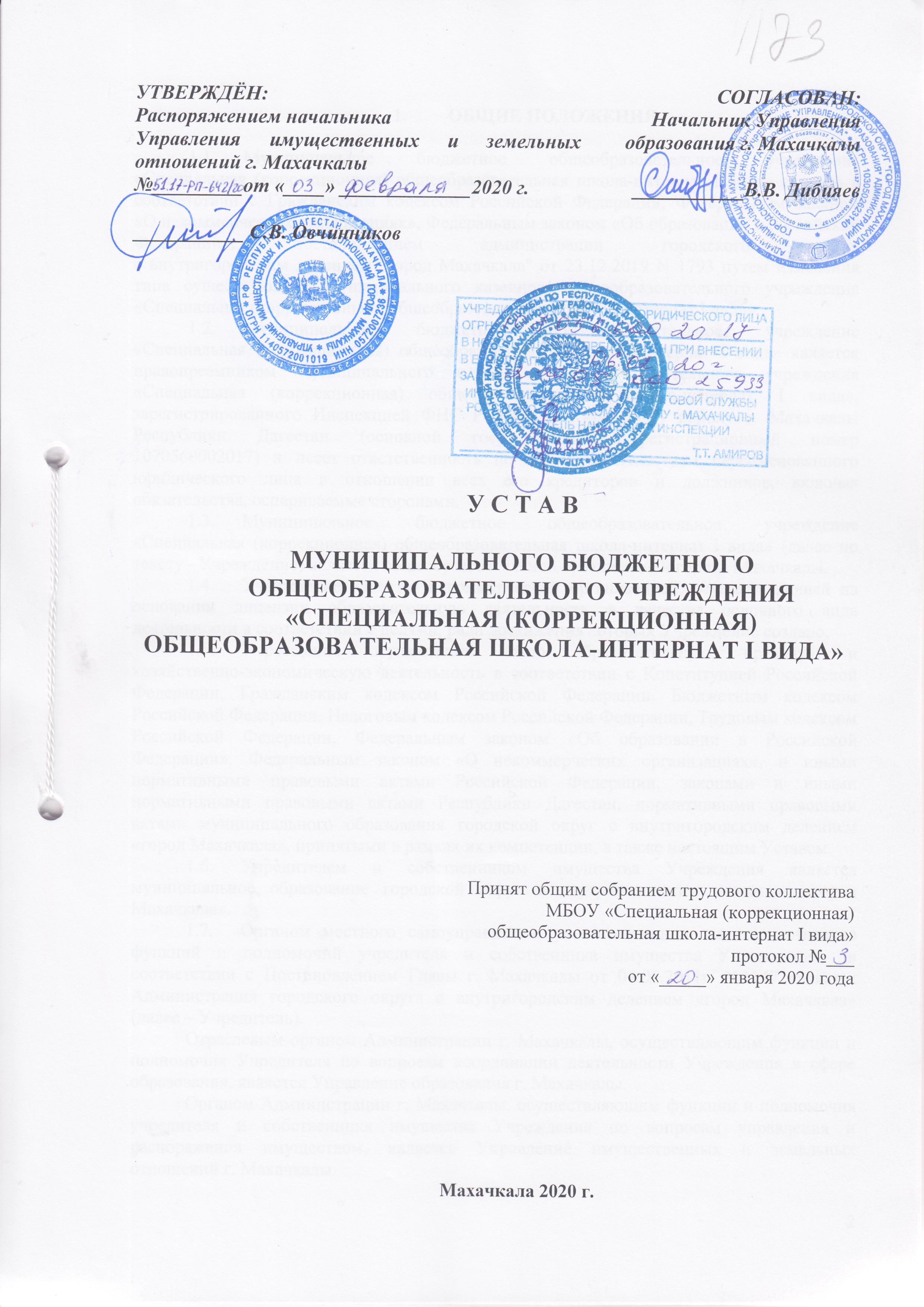 1.ОБЩИЕ ПОЛОЖЕНИЯМуниципальное бюджетное общеобразовательное учреждение«Специальная (коррекционная) общеобразовательная школа-интернат I вида» создано в соответствии с Гражданским кодексом Российской Федерации, Федеральным законом «О некоммерческих организациях», Федеральным законом «Об образовании в Российской Федерации»,	постановлением	администрации	городского	округас внутригородским делением "город Махачкала" от 23.12.2019 N 1793 путем изменения типа существующего муниципального казенного общеобразовательного учреждения «Специальная (коррекционная) общеобразовательная школа-интернат I вида». Муниципальное	бюджетное	общеобразовательное	учреждение«Специальная (коррекционная) общеобразовательная школа-интернат I вида» является правопреемником муниципального казенного общеобразовательного учреждения «Специальная (коррекционная) общеобразовательная школа-интернат I вида», зарегистрированного Инспекцией ФНС России по Кировскому району г. Махачкалы Республики Дагестан (основной государственный регистрационный номер 1070560002017) и несет ответственность по всем обязательствам переименованного юридического лица в отношении всех его кредиторов и должников, включая обязательства, оспариваемые сторонами. Муниципальное	бюджетное	общеобразовательное	учреждение«Специальная (коррекционная) общеобразовательная школа-интернат I вида» (далее по тексту - Учреждение) является общеобразовательной организацией города Махачкалы.Учреждение является некоммерческой организацией, осуществляющей на основании лицензии образовательную деятельность в качестве основного вида деятельности в соответствии с целями, ради достижения которых Учреждение создано.Учреждение осуществляет свою образовательную, правовую и хозяйственно-экономическую деятельность в соответствии с Конституцией Российской Федерации, Гражданским кодексом Российской Федерации, Бюджетным кодексом Российской Федерации, Налоговым кодексом Российской Федерации, Трудовым кодексом Российской Федерации, Федеральным законом «Об образовании в Российской Федерации», Федеральным законом «О некоммерческих организациях», и иными нормативными правовыми актами Российской Федерации, законами и иными нормативными правовыми актами Республики Дагестан, нормативными правовыми актами муниципального образования городской округ с внутригородским делением «город Махачкала», принятыми в рамках их компетенции, а также настоящим Уставом.Учредителем и собственником имущества Учреждения является муниципальное образование городской округ с внутригородским делением «город Махачкала».Органом местного самоуправления, уполномоченным на осуществление функций и полномочий учредителя и собственника имущества Учреждения в соответствии с Постановлением Главы г. Махачкалы от 04.05.2011г. №1147 является Администрация городского округа с внутригородским делением «город Махачкала» (далее - Учредитель).Отраслевым органом Администрации г. Махачкалы, осуществляющим функции и полномочия Учредителя по вопросам координации деятельности Учреждения в сфере образования, является Управление образования г. Махачкалы.Органом Администрации г. Махачкалы, осуществляющим функции и полномочия учредителя и собственника имущества Учреждения по вопросам управления и распоряжения имуществом, является Управление имущественных и земельных отношений г. Махачкалы.2Отношения между Учреждением и Учредителем, не предусмотренные настоящим уставом, регулируются в соответствии с законодательством Российской Федерации.Учреждение является юридическим лицом, созданным в организационноправовой форме муниципального бюджетного учреждения, имеет обособленное имущество на праве оперативного управления, самостоятельный баланс, лицевые счета в отделении федерального казначейства города Махачкалы, печать с полным наименованием Учреждения, бланки со своим наименованием и другими реквизитами юридического лица, официальный сайт Учреждения в информационнотелекоммуникационной сети «Интернет».Учреждение может от своего имени приобретать и осуществлять имущественные и неимущественные права, нести обязанности, выступать истцом и ответчиком в суде.Учреждение проходит лицензирование и государственную аккредитацию образовательной деятельности в порядке, установленном федеральным законодательством. Приостановление действия лицензии либо аннулирование лицензии влечет прекращение образовательной деятельности Учреждения. Права юридического лица в части ведения уставной финансовохозяйственной деятельности, предусмотренной настоящим Уставом и направленной на подготовку образовательной деятельности, возникают у Учреждения с момента его государственной регистрации, право на образовательную деятельность и на получение льгот, предусмотренных законодательством Российской Федерации, - с момента выдачи ему лицензии на осуществление образовательной деятельности.Полное наименование Учреждения:	Муниципальное бюджетноеобщеобразовательное учреждение	«Специальная	(коррекционная)общеобразовательная школа-интернат I вида».Сокращенное наименование Учреждения:	МБОУ «Специальная(коррекционная) общеобразовательная школа-интернат I вида».Местонахождение Учреждения:Юридический адрес: 367000, Республика Дагестан, г. Махачкала, поселок Ленинкент.Фактический адрес: 367000, Республика Дагестан, г. Махачкала, поселок Ленинкент.Организационно-правовая форма: муниципальное учреждение.Тип муниципального учреждения: бюджетное.Тип образовательной организации в соответствии с реализуемыми программами: общеобразовательная.На момент регистрации настоящего Устава Учреждение представительств и филиалов не имеет. Учреждение вправе по согласованию с Учредителем создавать свои филиалы и представительства, не являющиеся юридическими лицами и действующие на основании положений о них, разрабатываемых и утверждаемых Учреждением самостоятельно. Осуществление образовательной деятельности в представительстве запрещается.Учреждение может иметь в своей структуре различные структурные подразделения, обеспечивающие осуществление образовательной деятельности с учетом вида и направленности реализуемых образовательных программ, формы обучения и режима пребывания обучающихся. Структурные подразделения не являются юридическими лицами и действуют на основании устава Учреждения и локального акта о соответствующем структурном подразделении.В Учреждении не допускается создание и деятельность организационных структур политических партий, общественно-политических и религиозных движений и организаций. Не допускается принуждение обучающихся к вступлению в эти организации, а также принудительное привлечение их к деятельности этих организаций иучастие в агитационных кампаниях и политических акциях. По инициативе детей в Учреждении могут создаваться детские общественные объединения. Образование в Учреждении носит светский характер.Учреждение обязано соблюдать принципы государственной политики и правового регулирования отношений в сфере образования, предусмотренные Федеральным законом «Об образовании в Российской Федерации».Учреждение отвечает по своим обязательствам всем находящимся у него на праве оперативного управления имуществом, как закрепленным за Учреждением Собственником имущества, так и приобретенным за счет доходов, полученных от приносящей доход деятельности, за исключением особо ценного движимого имущества, закрепленного за Учреждением или приобретенного Учреждением за счет выделенных средств, а также недвижимого имущества.Собственник имущества Учреждения не несет ответственности по обязательствам Учреждения. Учреждение не отвечает по обязательствам Собственника.Учреждение вправе осуществлять приносящую доходы деятельность и иные виды деятельности, не являющиеся основными видами деятельности, лишь постольку, поскольку это служит достижению целей, ради которых оно создано, при условии, что такие виды деятельности указаны в настоящем Уставе. Доходы, полученные от такой деятельности и приобретенное за счет этих доходов имущество, поступают в самостоятельное распоряжение Учреждения.Учреждение формирует открытые и общедоступные информационные ресурсы, содержащие информацию о своей деятельности и обеспечивает доступ к таким ресурсам посредством размещения их в информационно-телекоммуникационных сетях, в том числе на официальном сайте Учреждения в сети «Интернет» в соответствии с действующим законодательством.Учреждение вправе осуществлять международное сотрудничество в области образования в соответствии с законодательством Российской Федерации и международными договорами Российской Федерации.ПРЕДМЕТ, ЦЕЛИ И ВИДЫ ДЕЯТЕЛЬНОСТИ УЧРЕЖДЕНИЯПредметом деятельности Учреждения является оказание услуг в целях обеспечения реализации предусмотренных законодательством Российской Федерации полномочий городского округа с внутригородским делением «город Махачкала» в сфере образования.Учреждение создает условия для реализации гражданами Российской Федерации гарантированного государством права на получение общедоступного и бесплатного начального общего, основного общего и среднего общего образования, в пределах федеральных государственных	образовательных	стандартов, федеральныхгосударственных требований, обеспечения охраны и укрепления здоровья обучающихся, воспитанников, создания специальных условий для получения образования обучающимися, воспитанниками с ограниченными возможностями здоровья, в том числе возможности удовлетворения их потребностей в получении дополнительного образования.Учреждение обладает автономией, под которой понимается самостоятельность в осуществлении образовательной, научной, административной, финансово-экономической деятельности, разработке и принятии локальных нормативных актов в соответствии с Федеральным законом «Об образовании в Российской Федерации», иными нормативными правовыми актами Российской Федерации и настоящим Уставом.Основной целью деятельности Учреждения в соответствии с Федеральным законом «Об образовании в Российской Федерации» является осуществление4образовательной деятельности по адаптированным образовательным программам начального общего, основного общего и среднего общего образования.Деятельность учреждения направлена на достижение следующих задач:обучение и воспитание в интересах личности, общества, государства;обеспечение охраны здоровья, прав и свобод обучающихся;создание специальных условий для получения образования обучающимися, воспитанниками с ограниченными возможностями здоровья с учетом особенностей их психофизического развития, индивидуальных возможностей;формирование общей культуры, обеспечивающей разностороннее развитие их личности (нравственно-эстетическое, социально-личностное, интеллектуальное, физическое);медико - психолого - педагогическая помощь детям, испытывающим трудности в усвоении программы обучения и адаптации к социальным требованиям.Для достижения целей и задач, указанных в пунктах 2.2. - 2.3. настоящего Устава, Учреждение осуществляет следующие виды деятельности’ отнесенные к основной:реализация адаптированных образовательных программ начального общего, основного общего и среднего общего образования;реализация дополнительных общеобразовательных программ:дополнительных общеразвивающих (художественной, технической, туристско- краеведческой, естественнонаучной, физкультурно-спортивной,	социальнопедагогической направленности) и дополнительных предпрофессиональных программ;медицинское обслуживание воспитанников в лечебном подразделении Учреждения, в том числе проведение лечебно-профилактических мероприятий, предусмотренных законодательством Российской Федерации.Для реализации основных целей и задач Учреждение имеет право (в рамках действующего законодательства):самостоятельно разрабатывать, принимать и реализовывать образовательные программы с учетом требований государственных образовательных стандартов и примерных образовательных учебных программ, дисциплин;самостоятельно разрабатывать и утверждать годовой учебный план, годовой календарный учебный график и расписание занятий;выбирать формы, средства и методы обучения и воспитания в пределах, определенных Федеральным законом "Об образовании в Российской Федерации";самостоятельно выбирать систему оценок, формы, порядок и периодичность промежуточной аттестации обучающихся;самостоятельно составлять режим дня в Учреждении, с учетом действующих санитарных норм и правил;участвовать в международных, региональных, городских, районных и других конкурсах на получение грантов в области образования и культуры, защиты прав детства, здравоохранения, экологии, социальных проблем, а также самостоятельно распоряжаться ими в соответствии с условиями, установленными организациями, проводящими эти конкурсы;осуществлять инновационную деятельность, направленную на совершенствование образовательного процесса;привлекать для осуществления своей уставной деятельности дополнительные источники финансовых и материальных средств за счет предоставления платных образовательных услуг, добровольных пожертвований и целевых взносов физических и юридических лиц, в том числе иностранных;вступать в ассоциации и союзы, открывать филиалы, открывать экспериментальные площадки;5вести приносящую доход деятельность, предусмотренную Уставом и не противоречащую законодательству Российской Федерации;осуществлять организацию питания обучающихся;создавать условия для организации медицинского обслуживания обучающихся;осуществлять хозяйственную деятельность на договорной основе с другими организациями, предприятиями и физическими лицами.К компетенции Учреждения также относятся:Разработка изменений в устав Учреждения;Разработка и принятие правил внутреннего распорядка обучающихся, правил внутреннего трудового распорядка, иных локальных нормативных актов;Материально - техническое обеспечение образовательной деятельности, оборудование помещений в соответствии с государственными и местными нормами и требованиями, в том числе в соответствии с федеральными государственными образовательными стандартами, федеральными государственными * требованиями, образовательными стандартами, санитарными правилами и нормами;Предоставление Учредителю и общественности ежегодного отчета о поступлении и расходовании финансовых и материальных средств, а также отчета о результатах самообследования;Установление штатного расписания, если иное не установлено нормативными правовыми актами Российской Федерации;Разработка и утверждение адаптированных основных общеобразовательных программ;Разработка по согласованию с Учредителем программы развития Учреждения, если иное не установлено законодательством в сфере образования;Прием обучающихся в Учреждение;Определение списка учебников в соответствии с утвержденным федеральным перечнем учебников, рекомендованных к использованию при реализации имеющих государственную аккредитацию образовательных программ начального общего, основного общего, среднего Общего образования организациями, осуществляющими образовательную деятельность, а также учебных пособий, допущенных к использованию при реализации указанных образовательных программ;Осуществление текущего контроля успеваемости и промежуточной аттестации обучающихся, установление их форм, периодичности и порядка проведения;Индивидуальный учет результатов освоения обучающимися образовательных программ, а также хранение в архивах информации об этих результатах на бумажных и (или) электронных носителях;Использование и совершенствование методов обучения и воспитания, образовательных технологий, электронного и дистанционного обучения;Проведение самообследования, обеспечение функционирования внутренней системы оценки качества образования;Создание необходимых условий для охраны и укрепления здоровья, организации питания обучающихся и работников Учреждения;Создание условий для занятия обучающимися физической культурой испортом;Приобретение бланков документов об образовании, медалей «За особые успехи в учении»;Содействие деятельности общественных объединений обучающихся,родителей	(законных представителей) несовершеннолетних обучающихся,осуществляемой в Учреждении и не запрещенной законодательством Российской Федерации;6Организация научно-методической работы, в том числе организация и проведение методических конференций, обучающих семинаров;Поощрение обучающихся в соответствии с установленными образовательной организацией видами и условиями поощрения за успехи в учебной, физкультурной, спортивной, общественной, научной, научно-технической, творческой, экспериментальной и инновационной деятельности, если иное не установлено Федеральным законом «Об образовании в Российской Федерации»;Обеспечение создания и ведения официального сайта образовательной организации в сети "Интернет";Организация социально-психологического тестирования обучающихся в целях раннего выявления незаконного потребления наркотических средств и психотропных веществ в порядке, установленном федеральным органом исполнительной власти, осуществляющим функции по выработке государственной политики и нормативно-правовому регулированию в сфере образования;Иные вопросы в соответствии с законодательством Российской Федерации.Учреждение вправе вести консультационную, просветительскую деятельность,деятельность в сфере охраны здоровья граждан и иную не противоречащую целям создания Учреждения деятельность, в том числе осуществлять организацию отдыха и оздоровления обучающихся.Учреждение вправе устанавливать требования к одежде обучающихся, в том числе требования к ее общему виду, цвету, фасону, видам одежды обучающихся, знакам отличия, и правила ее ношения. Учреждение устанавливает вышеуказанные требования в соответствии с типовыми требованиями, утвержденными уполномоченным органом государственной власти Республики Дагестан. Соответствующий локальный нормативный акт принимается с учетом мнения Управляющего совета, родительского комитета.Учреждение осуществляет свою деятельность на основании формируемого иутверждаемого Учредителем муниципального	задания в	соответствии спредусмотренными настоящим Уставом основными видами деятельности.Учреждение вправе осуществлять за счет физических и юридических лиц платные образовательные услуги, не предусмотренные муниципальным заданием на одинаковых при оказании одних и тех же услуг условиях.Платные образовательные услуги не могут быть оказаны Учреждением вместо образовательной деятельности, финансируемой Учредителем. Учреждение вправе осуществлять	следующие	виды платныхобразовательных услуг:обучение детей по дополнительным общеобразовательным программам (художественной, технической, туристско-краеведческой, естественнонаучной, физкультурно-спортивной, социально-педагогической направленности);создание и реализация любых видов интеллектуального продукта; преподавание отдельных предметов, курсов, дисциплин, непредусмотренных муниципальным заданием или сверх муниципального задания;проведение индивидуальных и групповых занятий для выпускников и сторонних лиц по подготовке к поступлению в профессиональные образовательные организации и образовательные организации высшего образования;компьютерное и информационное обеспечение проводимых на базе Учреждения мероприятий;предоставление библиотечных услуг и услуг по пользованию архивами лицам, не являющимся сотрудниками или обучающимися Учреждения;проведение и организация ярмарок, выставок, симпозиумов, конференций, семинаров, совещаний, олимпиад, конкурсов, культурно-массовых и других мероприятий;71организация культурно-досуговых мероприятий, в том числе организация досуга детей в каникулярное время.организация городского оздоровительного лагеря с дневным пребыванием детей для отдыха и оздоровления детей в возрасте с 6 лет 6 месяцев до 17 лет, в том числе на платной основе;проведение методических и творческих консультаций по вопросам образовательного процесса для физических и юридических лиц;репетиторство, занятия с углубленным изучением предметов, в том числе для обучающихся Учреждения, если это не приводит к конфликту интересов.Порядок предоставления платных образовательных услуг определяется Положением о платных образовательных услугах, принятым Управляющим Советом Учреждения, утвержденным директором Учреждения.Учреждение вправе осуществлять указанную деятельность по договорам об оказании платных образовательных услуг, заключаемым между Учреждением и заказчиком услуг. Договор заключается в письменной форме, в двух экземплярах, один из которых находится в Учреждении, другой - у Заказчика.Учреждение вправе осуществлять иные приносящие доход виды деятельности лишь постольку, поскольку это служит достижению целей, ради которых оно создано и соответствует указанным целям.Учреждение вправе осуществлять следующие виды приносящей доход деятельности:сдача в аренду основных фондов и иного имущества;организация и проведение концертной деятельности, фестивалей, смотров, конкурсов, игротек, турниров, праздников для всех категорий физических и юридических лиц;копировально-множительные работы;оказание услуг физическим лицам и (или) юридическим лицам на базе спортивного комплекса (спортивные залы, площадки и др.)Учреждение в соответствии с законодательством Российской Федерации в целях развития и совершенствования образования вправе образовывать образовательные объединения (ассоциации и союзы).Учреждение создает условия для охраны здоровья обучающихся, в томчисле:осуществляет медицинскую деятельность в соответствии с лицензией на осуществление медицинской деятельности;обеспечивает проведение санитарно-гигиенических, профилактических и оздоровительных мероприятий, обучение и воспитание в сфере охраны здоровья граждан в Российской Федерации;обеспечивает текущий контроль за состоянием здоровья обучающихся;оказывает первичную медико - санитарную помощь в порядке, установленном законодательством в сфере охраны здоровья;обеспечивает организацию питания обучающихся, воспитанников;определяет оптимальную учебную и внеучебную нагрузки, режим учебных занятий и продолжительности каникул;обеспечивает пропаганду и обучение навыкам здорового образа жизни, требованиям охраны труда;организует и создает условия для профилактики заболеваний и оздоровления обучающихся для занятия ими физической культурой и спортом;обеспечивает прохождение обучающимися в соответствии с законодательством Российской Федерации медицинских осмотров, в том числе8профилактических медицинских осмотров, в связи с занятиями физической культурой и спортом, и диспансеризации;осуществляет профилактику и запрещение курения, употребления алкогольных, слабоалкогольных напитков, пива, наркотических средств и психотропных веществ, их прекурсоров и аналогов и других одурманивающих веществ;обеспечивает безопасность обучающихся во время пребывания в Учреждении, осуществляющем образовательную деятельность;обеспечивает профилактику несчастных случаев с обучающимися во время пребывания в Учреждении;проводит санитарно-противоэпидемические и профилактические мероприятия, обучение педагогических работников навыкам оказания первой помощи;обеспечивает расследование и учет несчастных случаев с обучающимися и сотрудниками во время пребывания в Учреждении в установленном законом порядке.Учреждение создает условия для организации питания обучающихся. Функцию по обеспечению питанием обучающихся Учреждение вправе передать организации общественного питания на основании договора в соответствии с действующим законодательством.Для питания обучающихся и работников, а также хранения и приготовления пищи в Учреждении выделяются специальные помещения (пищеблок, кладовые, обеденныйзал).Организация питания обучающихся и работников Учреждения осуществляется в специально отведенном помещении, которым является помещение школьной столовой.Расписание занятий должно предусматривать перерыв достаточной продолжительности для питания обучающихся.Режим работы столовой, меню, график питания обучающихся утверждаются директором Учреждения.Режим и кратность питания обучающихся устанавливается в соответствии с длительностью их пребывания в Учреждении и требованиями санитарных правил и норм.Контроль качества питания возлагается на директора и медицинский персонал, специально закрепленный организациями здравоохранения за Учреждением.Учреждение обязано осуществлять свою деятельность в соответствии с законодательством об образовании, в том числе:Обеспечивать реализацию в полном объеме образовательных программ, соответствие качества подготовки обучающихся установленным требованиям, соответствие применяемых форм, средств, методов обучения и воспитания возрастным, психофизическим особенностям, склонностям, способностям, интересам и потребностям обучающихся;Создавать безопасные условия обучения, воспитания обучающихся, присмотра и ухода за обучающимися, их содержания в соответствии с установленными нормами, обеспечивающими здоровый образ жизни, а также безопасные и здоровые условия для деятельности работников Учреждения;Соблюдать права и свободы обучающихся, родителей (законных представителей) несовершеннолетних обучающихся, работников Учреждения.Учреждение несет ответственность в установленном законодательством Российской Федерации порядке за невыполнение или ненадлежащее выполнение функций, отнесенных к ее компетенции, за реализацию не в полном объеме образовательных программ в соответствии с учебным планом, качество образования обучающихся, а также за их жизнь и здоровье обучающихся и работников Учреждения.За нарушение или незаконное ограничение права на образование и предусмотренных законодательством об образовании прав и свобод обучающихся, родителей (законных представителей) несовершеннолетних обучающихся, нарушение9требований к организации и осуществлению образовательной деятельности Учреждение и его должностные лица несут административную ответственность в соответствии с Кодексом Российской Федерации об административных правонарушениях.ОРГАНИЗАЦИЯ ОБРАЗОВАТЕЛЬНОЙ ДЕЯТЕЛЬНОСТИУчреждение осуществляет образовательный процесс для неслышащих обучающихся в пределах федерального государственного образовательного стандарта общеобразовательных программ трех ступеней общего образования.Учреждение свободно в определении содержания образования, выборе учебно-методического обеспечения, образовательных технологий по реализуемым образовательным программам.Учреждение обеспечивает преемственность целей, задач и содержания образования, реализуемого в рамках образовательных программ начального общего, основного общего, среднего общего образования, создание условий для обучения и воспитания высоконравственной, интеллектуальной личности.Учреждение реализует основные образовательные программы:начального общего образования (нормативный срок освоения - 5 - 6 лет (в зависимости от учебных предметов) или 6-7 лет (с учетом подготовительного класса);основного общего образования (нормативный срок освоения - 5 - 6 лет); среднего общего образования (нормативный срок освоения - 2 года).Начальное общее образование является базой для получения основного общего образования. На ступени начального общего образования в начальных классах (1 - 3 классы) проводится работа по становлению личности ребенка, выявлению и целостному развитию его способностей, формированию у школьников умения и желания учиться. В начальных классах у учащихся формируется речевая деятельность (умение вступать в общение с окружающими, воспринимать речь окружающих на слухо - зрительной основе и обмениваться информацией). В средних классах (4-6 классы) продолжается работа по формированию личности неслышащего ребенка, его учебной деятельности, развитию устной и письменной речи, совершенствованию умения пользоваться языком как средством общения, по развитию познавательных способностей и навыков самостоятельной умственной деятельности.Основное общее образование является базой для получения среднего общего образования, среднего профессионального образования. На ступени основного общего образования (7 - 10 классы) продолжается работа по формированию личности неслышащего учащегося, закладывается фундамент общеобразовательной и трудовой подготовки, необходимой для продолжения образования, полноценного включения обучающегося в жизнь общества. Продолжается систематическая работа по развитию устной и письменной речи обучающихся, коррекции их произношения и развитию слухового восприятия. Образовательная программа среднего общего образования является завершающим этапом образовательной подготовки, обеспечивающей освоение обучающимися образовательных программ данного уровня образования. На ступени среднего общего образования у обучающихся совершенствуется устная и письменная речь, продолжается коррекционная работа по формированию произношения и развитию остаточного слуха. Проводится специальная работа по социально - трудовой адаптации. По желанию обучающихся или их родителей с учетом имеющихся возможностей Учреждение вправе осуществлять предпрофильную (в основной школе) подготовку обучающихся по предметам технического профиля обучения.Трудовое воспитание организуется с учетом условий жизни в интернате, возможности обучающегося, наравне с общественно-полезным трудом, включается работа по охране природы, различным видам самообслуживания.10Содержание начального общего, основного общего и среднего общего образования определяется образовательными программами начального общего, основного общего и среднего общего образования. Требования к структуре, объему, условиям реализации и результатам освоения общеобразовательных программ определяются соответствующими федеральными государственными образовательными стандартами.Учреждение разрабатывает образовательные программы начального общего, основного общего, среднего общего образования в соответствии с федеральными государственными образовательными стандартами, государственными образовательными стандартами и с учетом соответствующих примерных основных образовательных программ.Образовательная программа обсуждается и принимается на Педагогическом совете и утверждается директором Учреждения.Основные образовательные программы начального общего, основного общего и среднего общего образования включают в себя учебный план, календарный учебный график, рабочие программы учебных предметов, дисциплин (модулей), оценочные и методические материалы, а также иные компоненты, обеспечивающие воспитание и обучение обучающихся.Образовательная деятельность и воспитание в Учреждении осуществляется на государственном языке Российской Федерации - русском. Языки образования и порядок организации изучения иностранных языков в Учреждении определяются локальным актом Учреждения.Образовательные программы начального общего, основного общего и среднего общего образования могут быть реализованы Учреждением, как самостоятельно, так и посредством сетевой формы их реализации, то есть с использованием ресурсов нескольких организаций.В реализации образовательных программ с использованием сетевой формы наряду с организациями, осуществляющими образовательную деятельность, также могут участвовать научные организации, медицинские организации, организации культуры, физкультурно-спортивные и иные организации, обладающие ресурсами, необходимыми для осуществления обучения, проведения учебной и производственной практики и осуществления иных видов учебной деятельности, предусмотренных соответствующей образовательной программой. Использование сетевой формы реализации образовательных программ начального общего, основного общего и среднего общего образования осуществляется на основании договора между указанными организациями.Для организации реализации общеобразовательных программ с использованием сетевой формы их реализации несколькими организациями, осуществляющими образовательную деятельность, такие организации также совместно разрабатывают и утверждают образовательные программы, в том числе программы, обеспечивающие коррекцию нарушений развития и социальную адаптацию, а также определяют вид, уровень и (или) направленность образовательной программы (часть образовательной программы определенных уровня, вида и направленности), реализуемой с использованием сетевой формы реализации общеобразовательных программ. Порядок организации освоения образовательных программ с использованием сетевой формы определяется локальным актом Учреждения.При реализации образовательных программ могут использоваться различные образовательные технологии, в том числе дистанционные образовательные технологии, электронное обучение в порядке, установленном федеральным органом исполнительной власти, осуществляющим функции по выработке государственной политики и нормативно-правовому регулированию в сфере образования.В случае реализации образовательных программ с применением электронного обучения, дистанционных образовательных технологий Учреждение обязано обеспечить защиту сведений, составляющих государственную или иную охраняемую законом тайну.11При реализации образовательных программ может применяться форма организации образовательной деятельности, основанная на модульном принципе представления содержания образовательной программы и построения учебных планов, использовании соответствующих образовательных технологий.Обучение в Учреждении с учетом потребностей, возможностей личности и в зависимости от объема обязательных занятий педагогического работника с обучающимися осуществляется в очной форме.Формы обучения по каждому уровню образования определяются соответствующими федеральными государственными образовательными стандартами.Содержание общего образования и условия организации обучения детей с ограниченными возможностями здоровья, детей-инвалидов определяются адаптированной образовательной программой, а также для детей-инвалидов - в соответствии с индивидуальной программой реабилитации.При осуществлении образовательной деятельности по адаптированным образовательным программам начального общего, основного общего и среднего общего образования, в Учреждении создаются специальные условия для получения образования учащимися с ограниченными возможностями здоровья, предусмотренные действующим законодательством.В учреждении создаются специальные условия для получения образования учащимися с ограниченными возможностями здоровья по слуху:дублирование звуковой справочной информации о расписании учебных занятий визуальной (установка мониторов с возможностью трансляции субтитров (мониторы, их размеры и количество необходимо определять с учетом размеров помещения));обеспечение надлежащими звуковыми средствами воспроизведения информации;обеспечение получения информации с использованием русского жестового языка (сурдоперевода, тифлосурдоперевода).Для получения без дискриминации качественного образования лицами с ограниченными возможностями здоровья создаются:необходимые условия для коррекции нарушений развития и социальной адаптации, оказания ранней коррекционной помощи на основе специальных педагогических подходов и наиболее подходящих для этих лиц языков, методов и способов общения;условия, в максимальной степени способствующие получению образования определенного уровня и определенной направленности, а также социальному развитию этих лиц, в том числе посредством организации инклюзивного образования лиц с ограниченными возможностями здоровья.Специфика образовательного процесса в Учреждении состоит в преодолении недостатков психического и речевого развития воспитанников, затрудняющих усвоение основ наук, с использованием специальных средств обучения (звукоусиливающая аппаратура), методов обучения и определенным образом структурированного содержания обучения. В Учреждении проводятся фронтальные и индивидуальные занятия по развитию слухового восприятия и совершенствованию навыков произношения в ходе всего образовательного процесса. На занятиях по ознакомлению с окружающим миром и музыкально-ритмических, а также по всем общеобразовательным предметам обеспечиваются активная речевая практика, развитие нарушенной звуковой функции, создание слухоречевой среды на основе использования звукоусиливающей аппаратуры, формирование на слуховой основе речи воспитанников, по своему звучанию приближенной к естественной. Широко используется предметнопрактическое обучение как основа общего и речевого развития, формирования познавательной активности, осознанности в приобретении знаний. Коррекционная работа проводится с широким использованием специализированных технических средств (электроакустическая аппаратура, компьютерная техника и другие технические средства).12По желанию обучающихся, их родителей (законных представителей) возможно введение в учебный план факультативного курса обучения жестовой речи. Сроки введения курса и его продолжительность определяются Учреждением.В составе Учреждения организуются классы для детей с нарушениями речи:V вида и осуществляется образовательный процесс по адаптированным образовательным программы начального общего образования;с расстройством аустического спектра и осуществляется образовательный процесс по адаптированным образовательным программы начального общего образования;с кохлеарным имплантом и осуществляется образовательный процесс по адаптированным образовательным программы начального общего образования;со сложной структурой дефекта (умственной отсталостью, задержкой психического развития и др.) и осуществляется образовательный процесс по адаптированным образовательным программы начального общего образования.Коррекция речевых нарушений и связанных с ними особенностей развития воспитанников осуществляется в процессе обучения и воспитания на всех уроках, внеклассных и других мероприятиях, в условиях соблюдения речевого режима и обеспечивает формирование и полноценное развитие речи воспитанников, устранение у них дефектов устной речи, письма, чтения.Специфика образовательного процесса в классах V вида Учреждения состоит в преодолении недостатков речевого и психического развития воспитанников, затрудняющих усвоение основ наук, методов обучения и определенным образом структурированного содержания обучения.В классы (группы), группы продленного дня для учащихся с умеренной и тяжелой умственной отсталостью принимаются дети, не имеющие медицинских противопоказаний для пребывания в образовательной организации, владеющие элементарными навыками самообслуживания.Исходя из категории учащихся с ограниченными возможностями здоровья их численность в классе (группе) не должна превышать 6(12) человек, в классах для детей со сложной структурой дефекта - до 5 человек.В случае не укомплектованности классов (групп) учреждение имеет право создавать классы-комплекты (группы-комплекты) наполняемостью, не превышающей установленную норму.В Учреждении допускается:совместное обучение учащихся с задержкой психического развития и учащихся с расстройством аутистического спектра, интеллектуальное развитие которых сопоставимо с задержкой психического развития;совместное обучение по образовательным программам для учащихся с умственной отсталостью и учащихся с расстройством аутистического спектра, интеллектуальное развитие которых сопоставимо с умственной отсталостью (не более одного ребенка в один класс).Учащимся с расстройством аутистического спектра, интеллектуальное развитие которых сопоставимо с задержкой психического развития, на период адаптации к нахождению в образовательной организации (от полугода до 1 года) организуется специальное сопровождение.Для успешной адаптации учащихся с расстройствами аутистического спектра на групповых занятиях кроме учителя присутствует воспитатель (тьютор), организуются индивидуальные занятия с педагогом-психологом по развитию навыков коммуникации, поддержке эмоционального и социального развития таких детей из расчета 5-8 учащихся с расстройством аутистического спектра на одну ставку должности педагога-психолога.Возможна организация образовательного процесса по индивидуальному учебному плану, ускоренное обучение в соответствии с локальным актом Учреждения.13При прохождении обучения в соответствии с индивидуальным учебным планом его продолжительность может быть изменена Учреждением с учетом особенностей и образовательных потребностей конкретного учащегося.Для обучающихся, нуждающихся в длительном лечении, детей-инвалидов, которые по состоянию здоровья не могут посещать Учреждение, обучение по образовательным программам начального общего, основного общего и среднего общего образования организуется на дому или в медицинских организациях.Учреждение обеспечивает занятия на дому с обучающимися по индивидуальному учебному плану на основании:заявления в письменной форме их родителей (законных представителей)заключения медицинской организации, выданного в порядке и на условиях, которые определяются федеральным органом исполнительной власти, осуществляющим выработку и реализацию государственной политики и нормативное правовое регулирование в сфере здравоохранения.В соответствии с инструкциями Министерства образования и науки РФ определяется количество учебных часов в неделю, составляется индивидуальный учебный план и расписание уроков, приказом определяется персональный состав педагогов, ведется журнал проведенных занятий. Родители (законные представители) обучающихся обязаны создать условия для проведения занятий на дому.Перечень заболеваний, наличие которых дает право на обучение по основным общеобразовательным программам на дому, утверждается уполномоченным Правительством Российской Федерации федеральным органом исполнительной власти.Порядок оформления отношений Учреждения с обучающимися их родителями (законными представителями) в части организации обучения по образовательным программам начального общего, основного общего и среднего общего образования на дому или в медицинских организациях устанавливается нормативным правовым актом государственной власти Республики Дагестан и регламентируется локальным актом Учреждения.Образовательная деятельность по общеобразовательным программам, в том числе адаптированным основным образовательным программам, организуется в соответствии с расписанием учебных занятий.Режим занятий обучающихся устанавливается на основании учебного плана в соответствии с санитарными правилами и нормами. График пятидневной учебной недели, время начала занятий, продолжительность перемен устанавливается локальным актом Учреждения (Правилами внутреннего распорядка обучающихся) с учетом санитарных правил и норм.Количество и последовательность уроков определяется расписанием учебных занятий. В учебном плане Учреждения количество часов, отведенных на преподавание отдельных предметов, не должно быть меньше количества часов, определенных базисным учебным планом. Учебные и внеучебные нагрузки обучающихся не превышают количества часов, установленных санитарными правилами и нормами.Учебный год в Учреждении начинается 1 сентября и заканчивается в соответствии с учебным планом соответствующей общеобразовательной программы. В случае если 1 сентября выпадает на выходной день, то началом учебного года считается следующий день после выходного.Продолжительность учебного года на первой, второй и третьей ступенях общего образования составляет не менее 34 недель без учета государственной (итоговой аттестации), в первом классе - 33 недели.Режим работы Учреждения устанавливается локальным нормативным актом и является следующим: рабочая неделя пятидневная, режим работы - круглосуточно.14Учреждение работает в одну смену, начало занятий в 9.00 в режиме 5- дневной рабочей недели в соответствии с расписанием занятий, которое устанавливается локальным актом Учреждения.Продолжительность урока в 1-х классах - 35 минут, во 2-12 классах - 40 минут. Начало работы воспитательных групп - после окончания последнего урока. В Учреждении организуются воспитательные группы для обучающихся, воспитанников. Количество таких групп зависит от потребности и условий, созданных для образовательного процесса с учетом санитарных норм.Физическое воспитание и адаптивная физическая нагрузка планируется для каждого обучающегося индивидуально в соответствии с рекомендациями специалистов и с учетом характера патологии и степени ограничений здоровья. Дети с ОВЗ занимаются по индивидуальным программам, составленным врачом и педагогом по физическому воспитанию с учетом рекомендаций врачей-специалистов.В процессе освоения общеобразовательных программ учащимся предоставляются каникулы. Сроки начала и окончания каникул определяются Учреждением. Продолжительность каникул в течение учебного года составляет не менее 30 календарных дней, летом не менее 8 недель. Для обучающихся в подготовительных и 1-х классах в течение года устанавливаются дополнительные недельные каникулы.Начальное общее образование, основное общее образование, среднее общее образование являются обязательными уровнями образования.Обучающиеся освоившие в полном объеме образовательные программы, переводятся в следующий класс.Обучающиеся, не освоившие основные образовательные программы начального общего, основного общего образования, не допускаются к обучению на следующих уровнях общего образования.Требование обязательности среднего общего образования применительно к конкретному обучающемуся сохраняет силу до достижения им возраста восемнадцати лет, если соответствующее образование не было получено обучающимся ранее.По согласию родителей (законных представителей) несовершеннолетнего обучающегося, комиссии по делам несовершеннолетних и защите их прав и Управления образования г. Махачкалы, обучающийся, достигший возраста пятнадцати лет, может оставить Учреждение до получения основного общего образования. Комиссия по делам несовершеннолетних и защите их прав совместно с родителями (законными представителями) несовершеннолетнего, оставившего Учреждение до получения основного общего образования, и Управление образования г. Махачкалы, не позднее чем в месячный срок принимает меры по продолжению освоения несовершеннолетним образовательной программы основного общего образования в иной форме обучения и с его согласия по трудоустройству.Реализация образовательных программ начального общего, основного общего и среднего общего образования сопровождается осуществлением текущего контроля успеваемости и проведением промежуточной аттестации обучающихся, формы, периодичность и порядок проведения которых, устанавливаются локальным актом Учреждения.Учреждение самостоятельно в выборе системы оценок, формы, порядка и периодичности промежуточной аттестации обучающихся в соответствии с Федеральным законом «Об образовании в Российской Федерации».Освоение образовательной программы, в том числе отдельной части или всего объема учебного предмета, модуля образовательной программы, сопровождается промежуточной аттестацией обучающихся.Неудовлетворительные результаты промежуточной аттестации по одному или нескольким учебным предметам, модулям образовательной программы или не прохождение промежуточной аттестации при отсутствии уважительных причин15признаются академической задолженностью, которую обучающиеся обязаны ликвидировать.Ответственность за ликвидацию учащимися академической задолженности в течение следующего учебного года возлагается на их родителей (законных представителей).Обучающиеся, не прошедшие промежуточной аттестации по уважительным причинам или имеющие академическую задолженность, переводятся в следующий класс условноОбучающиеся, имеющие академическую задолженность, вправе пройти промежуточную аттестацию по соответствующим учебному предмету, дисциплине (модулю) не более двух раз в сроки, определяемые локальным актом Учреждения, в пределах одного года с момента образования академической задолженности. В указанный период не включаются время болезни обучающегося.Для проведения промежуточной аттестации во второй раз Учреждением создается комиссия. Взимание платы с обучающихся за прохождение промежуточной аттестации не допускается.Обучающиеся по образовательным программам начального общего, основного общего и среднего общего образования, не ликвидировавшие в установленные сроки академической задолженности с момента ее образования, по усмотрению их родителей (законных представителей) оставляются на повторное обучение, переводятся на обучение по адаптированным образовательным программам в соответствии с рекомендациями психолого-медико-педагогической комиссии либо на обучение по индивидуальному учебному плану.Обучающиеся по образовательным программам начального общего, основного общего и среднего общего образования в форме семейного образования, не ликвидировавшие в установленные сроки академической задолженности, продолжают получать образование в Учреждении.Освоение общеобразовательных программ основного общего и среднего общего образования завершается обязательной государственной (итоговой) аттестацией обучающихся. Государственная итоговая аттестация представляет собой форму оценки степени и уровня освоения обучающимися образовательной программы, которая проводится на основе принципов объективности и независимости оценки качества подготовки обучающихся.Государственная итоговая аттестация, завершающая освоение основных образовательных программ основного общего и среднего общего образования, является обязательной.Формы государственной итоговой аттестации, порядок проведения такой аттестации по соответствующим образовательным программам различного уровня и в любых формах (включая требования к использованию средств обучения и воспитания, средств связи при проведении государственной итоговой аттестации, требования, предъявляемые к лицам, привлекаемым к проведению государственной итоговой аттестации, порядок подачи и рассмотрения апелляций, изменения и (или) аннулирования результатов государственной итоговой аттестации) определяются федеральным органом исполнительной власти, осуществляющим функции по выработке государственной политики и нормативно-правовому регулированию в сфере образования, если иное не установлено законодательством в сфере образования.К государственной итоговой аттестации допускаются обучающиеся, не имеющие академической задолженности и в полном объеме выполнившие учебный план или индивидуальный учебный план, если иное не установлено порядком проведения государственной итоговой аттестации по соответствующим образовательным программам.Обучающиеся, не прошедшие государственной итоговой аттестации или16получившие на государственной итоговой аттестации неудовлетворительные результаты, вправе пройти государственную итоговую аттестацию в сроки, определяемые порядком проведения государственной итоговой аттестации по соответствующим образовательным программам.Взимание платы с обучающихся за прохождение государственной итоговой аттестации не допускается.Лицам, успешно прошедшим государственную итоговую аттестацию, выдаются документы об образовании.Документ об образовании, выдаваемый лицам, успешно прошедшим государственную итоговую аттестацию, подтверждает получение общего образования следующего уровня:основного общего образования (подтверждается аттестатом об основном общем образовании);среднего общего образования (подтверждается аттестатом о среднем общем образовании).Лицам, завершившим освоение образовательных программ среднего общего образования, успешно прошедшим государственную итоговую аттестацию и имеющим итоговые оценки успеваемости "отлично" по всем учебным предметам, изучавшимся в соответствии с учебным планом, в торжественной обстановке одновременно с выдачей аттестата о среднем общем образовании с отличием вручается медаль "За особые успехи в учении", образец, описание и порядок выдачи которой утверждается Министерством образования и науки Российской Федерации.Лицам, не прошедшим итоговой аттестации или получившим на итоговой аттестации неудовлетворительные результаты, а также лицам, освоившим часть образовательной программы и (или) отчисленным из Учреждения выдается справка об обучении или о периоде обучения по образцу, самостоятельно устанавливаемому Учреждением.За выдачу документов об образовании, документов об обучении и дубликатов указанных документов плата не взимается.Учреждение выдает лицам с ограниченными возможностями здоровья (с различными формами умственной отсталости), не имеющим основного общего и среднего общего образования и обучавшимся по адаптированным основным общеобразовательным программам свидетельство об обучении установленного образца.Дисциплина в Учреждении поддерживается на основе уважения человеческого достоинства обучающихся, педагогических работников. Не допускается использование антипедагогических методов воспитания, связанных с физическим и психическим насилием над личностью обучающихся, антигуманных, а также опасных для жизни или здоровья методов обучения.Учреждение в соответствии со своими уставными целями и задачами может реализовывать дополнительное образование и оказывать дополнительные образовательные услуги (на договорной основе) за пределами определяющих его статус образовательных программ, в том числе образовательную программу дошкольного образования при наличии соответствующего уровня образования в лицензии.В целях развития творческих способностей у обучающихся, удовлетворения■х индивидуальных потребностей в интеллектуальном, нравственном и физическом совершенствовании, формирования культуры здорового и безопасного образа жизни, укрепления здоровья, а также организации их свободного времени Учреждение имеет право реализовывать дополнительные общеобразовательные программы (дополнительные общеразвивающие (художественной, технической, туристско-краеведческой, естественнонаучной, физкультурно-спортивной,	социально-педагогическойнаправленности) и дополнительные предпрофессиональные программы), а также осуществлять творческую и культурно-просветительскую деятельность.17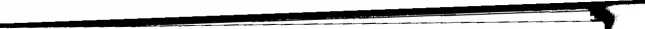 К освоению дополнительных общеобразовательных программ допускаются лица без предъявления требований к уровню образования, если иное не обусловлено спецификой реализуемой образовательной программы.Содержание дополнительных общеразвивающих программ и сроки обучения по ним определяются образовательной программой, разработанной и утвержденной Учреждением. Содержание дополнительных предпрофессиональных программ определяется образовательной программой, разработанной и утвержденной Учреждением в соответствии с федеральными государственными требованиями.Формы обучения по дополнительным общеобразовательным программам определяет Учреждение.Зачисление обучающихся в объединение осуществляется по личному заявлению родителя (законного представителя) ребенка при предъявлении паспорта, свидетельство о рождении для подтверждения данных, указанных в заявлении. Зачисление детей для обучения по дополнительным общеобразовательным, программам в области физической культуры и спорта осуществляется при отсутствии противопоказаний к занятию соответствующим видом спорта.Зачисление обучающихся в объединение оформляется приказом директора Учреждения. Набор детей в объединения осуществляется с 1 по 15 сентября, с 16 сентября - начало занятий в творческих объединениях.Продолжительность учебного года в объединениях дополнительного образования не более 36 учебных недель. Продолжительность занятий не должна превышать 40 минут с обязательным перерывом до 15 минут.Численный состав обучающихся в объединениях определяется образовательными программами.Занятия могут проводиться индивидуально, по группам или всем объединением. Каждый обучающийся имеет право заниматься в нескольких объединениях, менять их. Обучающимся, имеющим особые способности, могут оказываться дополнительные образовательные услуги по индивидуальным планам развития ребенка.В работе объединений при наличии условий и согласия руководителя объединения могут участвовать совместно с несовершеннолетними учащимися их родители (законные представители) без включения в основной состав.По письменному заявлению родителей (законных представителей) обучающиеся могут быть отчислены из объединений дополнительного образования. Учреждение в установленном законом порядке при наличии необходимых материально-технических условий и кадрового обеспечения (в пределах выделенных средств) может открывать группы кратковременного пребывания детей, реализующие программы дошкольного образования.В целях обеспечения реализации образовательных программ в Учреждении сформирована библиотека, обеспечивающая доступ к профессиональным базам данных, информационным справочным и поисковым системам, а также иным информационным ресурсам.Обучающимся, осваивающим основные образовательные программы в рамках муниципального задания и федеральных государственных образовательных стандартов, образовательных стандартов на время получения образования бесплатно предоставляются в пользование учебники и учебные пособия, а также учебно-методические материалы, средства обучения и воспитания.Обеспечение учебниками и учебными пособиями, а также учебно-методическими материалами, средствами обучения и воспитания по основным образовательным программам, в пределах федеральных государственных образовательных стандартов, образовательных стандартов осуществляется за счет бюджетных ассигнований.Пользование учебниками и учебными пособиями обучающимися, осваивающими учебные предметы, модули за пределами федеральных государственных образовательных18§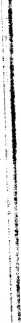 1 * »; U‘ iстандартов, образовательных стандартов и (или) получающими платные образовательные услуги, осуществляется в порядке, установленном нормативным локальным актом Учреждения.ОСНОВАНИЯ ВОЗНИКНОВЕНИЯ, ИЗМЕНЕНИЯ И ПРЕКРАЩЕНИЯ ОБРАЗОВАТЕЛЬНЫХ ОТНОШЕНИЙПрием граждан Российской Федерации, иностранных граждан, лиц без гражданства регламентируется порядком приема граждан на обучение по образовательным программам соответствующего уровня образования, установленным федеральным органом исполнительной власти, осуществляющим функции по выработке государственной политики и нормативно-правовому регулированию в сфере образования, и Правилами приема граждан на обучение по образовательным программам, утвержденными Учреждением.Основанием возникновения образовательных отношений является приказ Учреждения о приеме на обучение или для прохождения промежуточной аттестации и (или) государственной итоговой аттестации в Учреждении.Права и обязанности обучающегося, предусмотренные законодательством об образовании и локальными нормативными актами Учреждения возникают у лица, принятого на обучение, с даты, указанной в приказе о приеме лица на обучение.Прием на обучение в Учреждение проводится на принципах равных условий приема всех поступающих, за исключением лиц, которым в соответствие с законодательством предоставлены особые права и преимущества при приеме на обучение.Получение начального общего образования в Учреждении начинается по достижении детьми возраста шести лет и шести месяцев при отсутствии противопоказаний по состоянию здоровья, но не позже достижения ими возраста восьми лет.По заявлению родителей (законных представителей) обучающихся Учредитель может разрешить прием детей на обучение по образовательным программам начального общего образования в более раннем или более позднем возрасте.Правила приема граждан на обучение по основным общеобразовательным программам устанавливаются в части, не урегулированной законодательством об образовании, Учреждением самостоятельно и утверждаются локальным актом.Дети с ограниченными возможностями здоровья принимаются на обучение по адаптированной основной общеобразовательной программе только с согласия их родителей (законных представителей) и на основании рекомендаций психолого-медикопедагогической комиссии.Прием в Учреждение осуществляется по личному заявлению родителя (законного представителя) ребенка при предъявлении оригинала документа, удостоверяющего личность родителя (законного представителя), либо оригинала документа, удостоверяющего личность иностранного гражданина и лица без гражданства в Российской Федерации, свидетельства о рождении или документа, подтверждающего родство заявителя (или законность представления прав ребенка), заключения психолого- медико-педагогической комиссии с рекомендацией обучения в Учреждении.Учреждение может осуществлять прием указанного заявления в форме электронного документа с использованием информационно - телекоммуникационных сетей общего пользования.В заявлении родителями (законными представителями) ребенка указываютсяследующие сведения:а)	фамилия, имя, отчество (последнее - при наличии) ребенка;б)	дата и место рождения ребенка;19в)	фамилия, имя, отчество (последнее - при наличии) родителей (законных представителей) ребенка.Родители (законные представители) детей имеют право по своему усмотрению представлять другие документы.Для зачисления детей во 2	-	9 классы обучающихся из другихобщеобразовательных организаций дополнительно представляются следующие документы:личное дело обучающегося;документы, содержащие информацию об успеваемости	обучающегося втекущем учебном году (выписка из классного журнала с текущими отметками и результатами промежуточной аттестации), заверенные печатью исходной общеобразовательной организации и подписью ее руководителя (уполномоченного им лица);заключение психолого-медико-педагогической комиссии,	с рекомендациейобучения в Учреждении.Для зачисления в 10-12 классы дополнительно представляются следующие документы:личное дело обучающегося;документы, содержащие информацию об успеваемости	обучающегося втекущем учебном году (выписка из классного журнала с текущими отметками и результатами промежуточной аттестации), заверенные печатью исходной общеобразовательной организации и подписью ее руководителя (уполномоченного им лица).аттестат об основном общем образовании;заключение психолого-медико-педагогической комиссии	с рекомендациейобучения в Учреждении.Копии предъявляемых при приеме документов хранятся в Учреждении на время обучения ребенка.Зачисление обучающихся в Учреждение оформляется приказом Директора.При приеме Учреждение обязано ознакомить поступающего и (или) его родителей (законных представителей) со своим уставом, с лицензией на осуществление образовательной деятельности, со свидетельством о государственной аккредитации, с образовательными программами и другими документами, регламентирующими организацию и осуществление образовательной деятельности, права и обязанности обучающихся.Копии указанных документов Учреждение размещает на информационном стенде и в сети Интернет на своем официальном сайте учреждения, а также информацию о документах, которые необходимо представить руководителю для приема ребенка и о сроках приема в Учреждение.При приеме детей в Учреждение директор требует с родителей (законных представителей) письменное согласие на обработку их персональных данных в соответствии с Положением об обработке и защите персональных данных граждан и работников Учреждения.На уровнях начального общего и основного общего, среднего общего образования обеспечивается прием всех подлежащих обучению граждан, проживающих на данной территории, желающих обучаться и имеющих право на получение образования соответствующего уровня.Документы, представленные родителями (законными представителями) детей, регистрируются в журнале приема заявлений. После регистрации заявления родителям(законным представителям) детей выдается расписка в получении документов, содержащая информацию о регистрационном номере заявления о приеме ребенка в20Учреждение, о перечне представленных документов. Расписка заверяется подписью должностного лица Учреждения, ответственного за прием документов, и печатью Учреждения.На каждого ребенка, зачисленного в организацию, заводится личное дело, в котором хранятся все сданные при приеме иные документы.Количество классов зависит от количества обучающихся и условий, созданных для осуществления образовательного процесса, с учетом санитарных правил и норм.Перевод обучающихся в следующий класс, а также с образовательной программы предыдущего уровня на следующий уровень общего образования осуществляется в соответствии с действующим законодательством и производится по решению Педагогического совета Учреждения.Образовательные отношения прекращаются в связи с отчислением обучающегося из Учреждения, в связи с получением образования (завершением обучения) или досрочно в следующих случаях:по инициативе обучающегося или родителей (законных представителей) несовершеннолетнего обучающегося, в том числе в случае перевода обучающегося для продолжения освоения образовательной программы в другую организацию, осуществляющую образовательную деятельность;по инициативе Учреждения в случае применения к обучающемуся, достигшему возраста пятнадцати лет, отчисления как меры дисциплинарного взыскания, а также в случае установления нарушения порядка приема в Учреждение, повлекшего по вине обучающегося его незаконное зачисление;по обстоятельствам, не зависящим от воли обучающегося или родителей (законных представителей) несовершеннолетнего обучающегося и Учреждения, в том числе в случае ликвидации Учреждения.Досрочное прекращение образовательных отношений по инициативе обучающегося или родителей (законных представителей) несовершеннолетнего обучающегося не влечет за собой возникновение каких-либо дополнительных, в том числе материальных, обязательств указанного обучающегося перед Учреждением.Основанием для прекращения образовательных отношений является приказ Учреждения об отчислении обучающегося.Если с обучающимся или родителями (законными представителями) несовершеннолетнего обучающегося заключен договор об оказании платных образовательных услуг, при досрочном прекращении образовательных отношений такой договор расторгается на основании приказа об отчислении обучающегося из Учреждения. Права и обязанности обучающегося, предусмотренные законодательством об образовании и локальными нормативными актами Учреждения прекращаются с даты его отчисления из Учреждения.При досрочном прекращении образовательных отношений Учреждение в трехдневный срок после издания приказа об отчислении обучающегося выдает лицу, отчисленному из Учреждения, справку об обучении.ОРГАНИЗАЦИЯ ДЕЯТЕЛЬНОСТИ И УПРАВЛЕНИЕ УЧРЕЖДЕНИЕМУправление Учреждением осуществляется в соответствии с законодательством Российской Федерации с учетом особенностей, установленных Федеральным законом "Об образовании в Российской Федерации".К компетенции Учредителя относится решение следующих вопросов:организация предоставления общедоступного и бесплатного начального общего, основного общего, среднего общего образования по основным общеобразовательным программам (за исключением полномочий по финансовому21обеспечению реализации основных общеобразовательных программ в соответствии с федеральными государственными образовательными стандартами);создание условий для содержания детей в Учреждении;создание, реорганизация, ликвидация Учреждения;обеспечение содержания зданий и сооружений Учреждения, обустройство прилегающей к нему территории;учет детей, подлежащих обучению по образовательным программам начального общего, основного общего и среднего общего образования; закрепление за Учреждением конкретной территории городского округа;утверждение устава Учреждения и внесение в него изменений;назначение на должность и освобождение от должности руководителя Учреждения, заключение и прекращение трудового договора с ним, определение его функциональных обязанностей, применение к нему мер поощрения и взыскания;осуществление контроля за образовательной, . хозяйственной, управленческой деятельностью Учреждения; исполнения действующего законодательства за соблюдением прав обучающихся и работников Учреждения;осуществление контроля сохранности и эффективного использования Учреждением имущества, закрепленного за ним на праве оперативного управления;информирование Учреждения о содержании поступающих нормативных актов, информационных писем;формирование и утверждение муниципального задания на оказание муниципальных услуг в соответствии с основными видами деятельности Учреждения, предусмотренными настоящим Уставом;утверждение плана финансово-хозяйственной деятельности Учреждения;закрепление находящегося в собственности муниципального образования городской округ с внутригородским делением «город Махачкала» имущества на праве оперативного управления за Учреждением или изъятие излишнего, неиспользуемого или используемого не по назначению закрепленного за учреждением либо приобретенного им за счет средств, выделенных из бюджета муниципального образования городской округ с внутригородским делением «город Махачкала», имущества;определение перечня особо ценного движимого имущества, закрепленного за Учреждением собственником или приобретенного Учреждением за счет средств, выделенных ему собственником на приобретение такого имущества;согласование передаточных актов или разделительных балансов при реорганизации Учреждения, ликвидационных балансов при ликвидации Учреждения;установление порядка определения платы за услуги,	относящиеся косновным видам деятельности Учреждения, оказываемые им сверх установленного муниципального задания, а также в случаях, предусмотренных федеральными законами в пределах установленного муниципального задания;осуществление контроля за целевым и эффективным	использованиемденежных средств;определения порядка составления и утверждения отчета о результатах деятельности Учреждения и об использовании закрепленного за ним муниципального имущества;издание нормативных документов в пределах своей компетенции;осуществление иных полномочий, установленных	действующимзаконодательством.На основании решений Учредителя в порядке, установленном правовыми актами муниципального образования городской округ «город Махачкала», могут осуществляться проверки деятельности Учреждения.22Управление Учреждением осуществляется на основе сочетания принципов единоначалия и коллегиальности.Единоличным исполнительным органом Учреждения является руководитель Учреждения (далее - директор), который осуществляет текущее руководство деятельностью Учреждения.Директор назначается и освобождается от занимаемой должности распоряжением Г лавы городского округа с внутригородским делением «город Махачкала» в соответствии с трудовым законодательством РФ.Директор действует по принципу единоначалия и несет персональную ответственность за последствия своих действий в соответствии с действующим законодательством, настоящим Уставом и заключенным с ним трудовым договором.Директор должен иметь высшее профессиональное образование и соответствовать квалификационным требованиям, указанным в квалификационных справочниках, по соответствующим должностям руководителей образовательных организаций и (или) профессиональным стандартам. Запрещается занятие должности директора лицами, которые не допускаются к педагогической деятельности по основаниям, установленным трудовым законодательством.Должностные обязанности директора, не могут исполняться по совместительству. На период отпуска и временной нетрудоспособности директора его обязанности могут быть возложены на его заместителя. Кандидатура исполняющего обязанности директора на основании представления директора согласовывается с Учредителем и назначается приказом Учредителя.Директор Учреждения:Представляет интересы Учреждения, действует от его имени без доверенности;Совершает сделки от имени Учреждения, заключает договоры, в том числе трудовые, выдаёт доверенности;Обеспечивает соблюдение законности в деятельности Учреждения;Осуществляет контроль за ходом и результатами образовательного процесса;Организует работу по реализации решений Управляющего совета Учреждения;Пользуется правом распоряжения имуществом и средствами Учреждения в пределах, установленных законодательством и настоящим уставом;В пределах своей компетенции издает приказы и дает указания, обязательные для исполнения всеми работниками Учреждения;Разрабатывает локальные акты Учреждения, представляет их на согласование Управляющему совету Учреждения, а после согласования утверждает;Утверждает Правила внутреннего трудового распорядка Учреждения с учетом мнения Собрания трудового коллектива;Утверждает структуру, штатное расписание Учреждения, годовую бухгалтерскую отчетность и регламентирующие деятельность Учреждения, внутренние документы;Утверждает образовательные программы Учреждения;Формирует контингент обучающихся;Утверждает графики работы и расписание занятий обучающихся;Распределяет обязанности между работниками Учреждения, утверждает должностные инструкции;Утверждает учебную нагрузку педагогических работников, устанавливает ставки и должностные оклады работников Учреждения в пределах финансовых средств Учреждения с учётом ограничений, установленных действующими нормативами;23Осуществляет подбор, прием на работу и расстановку работников Учреждения и несет ответственность за уровень их квалификации; увольняет, поощряет и налагает взыскания на работников Учреждения, выполняет иные функции работодателя;Организует аттестацию работников Учреждения на соответствие занимаемой должности;Организует проведение тарификации работников Учреждения;Устанавливает должностные оклады работникам, выплаты компенсационного и стимулирующего характера в соответствии с локальными нормативными актами Учреждения;В установленном порядке представляет бухгалтерскую и статистическую отчетность в соответствующие органы, определенные законодательством;Организует прием граждан, обеспечивает своевременное и полное рассмотрение устных и письменных обращений юридических и физических лиц, принятие по ним решений и направление ответов заявителям в установленный срок;Обеспечивает реализацию федеральных государственных требований и осуществляет контроль за реализацией основных образовательных программ начального общего, основного общего и среднего общего образования;Укрепляет материально-техническую базу Учреждения, оснащает его оборудованием, техническими средствами обучения;Обеспечивает правильное ведение делопроизводства и документации в Учреждении, отчитывается о работе перед соответствующими органами;Решает другие вопросы текущей деятельности.Директор Учреждения обязан:обеспечивать выполнение муниципального задания в полном объеме;обеспечивать постоянную работу над повышением качества предоставляемых Учреждением муниципальных услуг, выполнением работ;обеспечивать составление и выполнение в полном объеме плана финансовохозяйственной деятельности Учреждения в соответствии с порядком, определенным Учредителем;обеспечивать составление отчета о результатах деятельности Учреждения и об использовании закрепленного за ним на праве оперативного управления имущества в соответствии с требованиями, установленными Учредителем;обеспечивать целевое и рациональное использование бюджетных средств, в том числе субсидий на оказание услуг (выполнение работ), субсидий на иные цели, и соблюдение Учреждением финансовой дисциплины в соответствии с федеральными законами;обеспечивать исполнение договорных обязательств по выполнению работ, оказанию услуг;не допускать возникновения просроченной кредиторской задолженности Учреждения;обеспечивать сохранность, рациональное использование имущества, закрепленного на праве оперативного управления за Учреждением;обеспечивать своевременную выплату заработной платы работникам Учреждения, а также принимать меры по повышению размера заработной платы работникам Учреждения;выполнять иные обязанности, предусмотренные действующим законодательством, настоящим Уставом и должностной инструкцией.Директору Учреждения запрещается совмещение его должности с другой руководящей должностью внутри или вне Учреждения (кроме педагогической деятельности).24Компетенция и условия деятельности директора, а также его ответственность определяются в трудовом договоре, заключаемом между Учредителем и директором Учреждения. Грубыми нарушениями должностных обязанностей директором, в частности, являются несоблюдение предусмотренных законодательством и Уставом требований о порядке, условиях использования и распоряжения имуществом, денежными средствами Учреждения, о порядке подготовки и представления отчетов о деятельности и об использовании имущества Учреждения, а также невыполнение муниципального задания.Директор Учреждения несет ответственность за руководство образовательной, инновационной, воспитательной работой, финансовой и организационно-хозяйственной деятельностью Учреждения.В Учреждении формируются коллегиальные органы управления, к которым относятся Общее собрание работников Учреждения, Управляющий совет, Педагогический совет, Методический совет, Родительский комитет, деятельность которых регламентируется настоящим Уставом и соответствующими локальными актами.Трудовой коллектив осуществляет свои полномочия по управлению Учреждением непосредственно на Общем собрании работников Учреждения, а также путем избрания своих представителей в Управляющий Совет, либо другой орган.Управляющий совет Учреждения:Управляющий совет Учреждения (далее - Совет) - коллегиальный орган управления Учреждением, формируется из равного количества представителей обучающихся (старше 14 лет), их родителей (законных представителей), работников Учреждения. В составе Совета должно быть нечетное количество членов. Директор Учреждения в обязательном порядке входит в состав Управляющего совета.Учредитель направляет в Управляющий совет своего представителя, который является кооптированным членом Совета.Деятельность Управляющего совета основывается на принципах добровольности участия в его работе, коллегиальности принятия решений и гласности.Совет избирается на 2 года. Представители обучающихся избираются на общих собраниях каждой из параллелей 10 и 11 классов. Представители родителей обучающихся избираются на общем собрании родителей, представители работников избираются на общем собрании работников Учреждения.Любой член Совета может выйти из состава Совета по письменному заявлению. На освободившееся место доизбирается новый представитель. Представители, избранные в Совет, выполняют свои обязанности на общественных началах.Совет на первом заседании избирает из своего состава председателя, который руководит работой Совета, проводит его заседания и подписывает решения.Организационной формой работы Управляющего совета являются заседания, которые проводятся по мере необходимости, но не реже 2 раз в год. Внеочередные заседания Управляющего совета проводятся:по инициативе председателя Управляющего совета;по требованию руководителя Учреждения;по требованию представителя Учредителя;по заявлению членов Управляющего совета, подписанному 1/4 или более частями членов от списочного состава Управляющего совета.Решения Совета являются правомочными, если на его заседании присутствовало не менее двух третей состава Совета и если за принятие решения проголосовало не менее половины присутствующих. Процедура голосования определяется Советом Учреждения на своем заседании.Компетенция Совета Учреждения:выработка перспективных направлений развития Учреждения;25согласование программы развития Учреждения;рассмотрение вопросов, касающихся функционирования Учреждения: по представлению одного из представителей Совета;согласование локальных актов, разработанных Учреждением;учреждение премий и стипендий обучающимся за особые успехи в учении, в интеллектуальных, творческих, спортивных состязаниях;принятие решения об отчислении обучающегося из Учреждения в качестве меры дисциплинарного взыскания;заслушивание администрации Учреждения о расходовании бюджетных средств, использовании иных источников финансирования;рассмотрение вопросов о дополнительных источниках финансирования на развитие материально-технической базы Учреждения;содействует привлечению внебюджетных средств;решение других вопросов текущей деятельности Учреждения.Общее собрание работников Учреждения (далее - Собрание):Собрание собирается по мере необходимости, но не реже 2 раз в год.Собрание вправе принимать решения, если в его работе участвует более половиныот общего числа работников, для которых Учреждение является основным местом работы.Собрание ведет председатель, избираемый открытым голосованием из числа присутствующих работников, ход собрания оформляется протоколом, который подписывает председатель собрания, и избранный на собрании секретарь.Решения Собрания принимаются большинством голосов присутствующих на Собрании работников. В случае равенства голосов «за» и «против» решающим является голос председателя собрания. Процедура голосования определяется Собранием.Компетенция Собрания:разработка и принятие проекта новой редакции Устава Учреждения, изменений и дополнений, вносимых в Устав;обсуждение проектов локальных актов Учреждения;принятие Правил внутреннего трудового распорядка Учреждения по представлению директора Учреждения;рассмотрение и обсуждение вопросов стратегии развития Учреждения;рассмотрение и обсуждение вопросов материально-технического обеспечения, оснащения образовательного процесса;рассмотрение проекта Коллективного договора с работодателем, обсуждение и принятие Коллективного договора;образование Совета трудового коллектива для ведения коллективных переговоров с администрацией Учреждения по вопросам заключения, изменения, дополнения коллективного договора и контроля за его выполнением;заслушивание ежегодного отчета совета трудового коллектива и администрации Учреждения о выполнении коллективного договора;определение численности и срока полномочий комиссии по трудовым спорам, избрание ее членов;избрание представителей трудового коллектива в органы управленияУчреждением;выдвижение коллективных требований работников Учреждения и избрание полномочных представителей для участия в решении коллективного трудового спора;принятие решения об объявлении забастовки и выборы органа, возглавляющего забастовку;решает другие вопросы текущей деятельности Учреждения.26Управление педагогической деятельностью осуществляет Педагогический совет Учреждения (далее - Педсовет):Педсовет - коллегиальный орган, объединяющий педагогических работников Учреждения (в том числе работающие по совместительству и на условиях почасовой оплаты). Председателем является директор Учреждения, который проводит его заседания и подписывает решения. Протоколы Педсовета ведет секретарь, который избирается на заседании Педсовета на один учебный год.Педсовет созывается председателем по мере необходимости, но не реже 4 раз в течение учебного года.Решения Педсовета являются правомочными, если на его заседании присутствовало не менее двух третей педагогического коллектива и если за принятие решения проголосовало не менее половины от общего количества присутствующих.Процедура голосования определяется Педсоветом. Решения Педсовета реализуются приказами директора Учреждения. Решения Педсовета, утвержденные директором, обязательны для исполнения всеми членами педагогического коллектива.Компетенция Педсовета:Обсуждение и выбор различных вариантов содержания образования, форм и методов образовательного процесса и способов их реализации;Принятие локальных актов, регламентирующих образовательный процесс;Принятие образовательных программ, в т. ч. всех их компонентов;Рассмотрение организации и осуществления образовательного процесса в соответствии с настоящим Уставом, полученной лицензией на осуществление образовательной деятельности, свидетельством о государственной аккредитации;Организация работы по повышению квалификации педагогических работников, развитию их творческих инициатив;Принятие решения о награждении обучающихся, добившихся особых успехов в учении;Принятие решения о переводе обучающихся в следующий класс, а также с образовательной программы предыдущего уровня на следующий уровень общего образования;Рассмотрение вопроса об исключении обучающегося из Учреждения, представление решения Совету Учреждения;Принятие решения о представлении к награждению педагогических работников Учреждения;Обсуждение режимных моментов деятельности Учреждения;Выборы представителей педагогического коллектива в Совет Учреждения;Заслушивание сообщений администрации Учреждения по вопросам учебно-воспитательного характера;Осуществление иных полномочий в соответствии с законодательством в сфере образования.Методический совет Учреждения создаётся с целью осуществления методической работы, направленной на совершенствование образовательного процесса (в том числе - образовательных программ, форм и методов обучения) с учётом развития творческой индивидуальности обучающихся.Содержание деятельности методического совета определяется целями и задачами работы Учреждения. Предусматривает повышение квалификации педагогических работников, совершенствование воспитательно-образовательного процесса и состоит в следующем:осуществление контроля и оказание поддержки в апробации инновационных учебных программ и реализации новых педагогических методик, технологий;27обсуждение рабочих, инновационных, экспериментальных программ и рекомендация их педагогическому совету для обсуждения и утверждения;оценка результатов деятельности членов педагогического коллектива, рекомендации по аттестации педагогических работников, представлению к званиям, наградам и другим поощрениям;участие в разработке вариативной части учебных планов;организация общего руководства методической,	инновационнойдеятельностью, проведение школьных семинаров, смотров, недель, методических дней, декад и пр.обсуждение рукописей учебно-методических пособий и дидактических материалов по предметам;подготовка и обсуждение докладов по вопросам методики преподавания учебных предметов, повышения квалификации и квалификационного категорий педагогических работников;обсуждение докладов по методике изложения принципиальных вопросов программы;обсуждение методики проведения отдельных видов учебных занятий и содержания дидактических материалов к ним;организация и проведение педагогических экспериментов по поиску и внедрению новых технологий обучения;изучение нормативной и методической документации по вопросамобразования;выработка единых требований к оценке результатов освоения обучающимися учебных программ;обобщение и распространение передового педагогического опыта.Методический совет создается, реорганизуется и ликвидируется приказом директора Учреждения.Методический совет подчиняется педагогическому совету Учреждения, строит свою работу с учетом решений педагогических советов.Членами методического совета Учреждения являются заместитель директора по учебно-воспитательной работе, творчески работающие педагоги, имеющие первую и высшую квалификационную категорию, методисты.Работа совета осуществляется на основе годового . плана, который составляется председателем методического совета, рассматривается на заседании методического совета, согласовывается с директором Учреждения и утверждается на заседании педагогического совета Учреждения.Периодичность заседаний совета определяется его членами (не реже одного раза в квартал).Основными формами работы методического совета являются:заседания, посвященные вопросам методики обучения и воспитания обучающихся;семинары по учебно-методическим проблемам, которые проводятся в течение учебного года в соответствии с планом методической работы Учреждения.Руководитель методического совета Учреждения назначается приказом директора Учреждения.Секретарь методического совета Учреждения избирается на год из числа членов методического совета на первом заседании открытым голосованием.Учреждение вправе создавать Попечительский совет в целях дополнительного привлечения внебюджетных финансовых средств для обеспечения деятельности Учреждения. Члены попечительского совета избираются Управляющим советом.28Попечительский совет:содействует привлечению внебюджетных средств для обеспечения деятельности и развития Учреждения;содействует организации и улучшению условий труда педагогических и других работников Учреждения;содействует организации конкурсов, соревнований и других массовых внешкольных мероприятий Учреждения;содействует совершенствованию материально-технической базы Учреждения, благоустройству его помещений и территории.Попечительский совет действует на основании принимаемого Управляющим советом Положения о Попечительском совете, которое утверждает Директор.В целях содействия Учреждению в осуществлении воспитания и обучения детей в Учреждении создаются Родительские комитеты классов и Родительский комитет Учреждения.Родительский комитет класса избирается Собранием родителей класса в количестве 2-4 человек. Собранием родителей класса избирается 1 представитель в Родительский комитет Учреждения.Для обсуждения и решения наиболее важных вопросов Родительский комитет Учреждения созывает Родительское собрание Учреждения, Родительский комитет класса созывает Собрание родителей класса.Собрания родителей класса проводятся с участием классного руководителя, Родительские собрания Учреждения - с участием Директора, классных руководителей и педагогических работников.Родительский комитет Учреждения отчитывается о своей работе перед Родительским собранием Учреждения, а Родительский комитет класса - перед Собранием родителей класса.Родительские комитеты ведут протоколы своих заседаний и родительских собраний, которые хранятся в делах Учреждения.Родительские комитеты классов и Родительский комитет Учреждения действуют на основании Положения о Родительском комитете, которое утверждает Директор.Родительский комитет призван содействовать Учреждению в организации образовательного процесса, социальной защите обучающихся, обеспечении единства педагогических требований к обучающимся.Учреждение имеет право при необходимости функции Попечительского Совета возложить на Родительский комитет Учреждения.Профессиональный союз работников Учреждения (далее представительный орган работников).Профсоюзный комитет Учреждения (далее по тексту Профком) выбирается на профсоюзном собрании коллектива в количестве пяти человек сроком на один год. Профком Учреждения собирается не реже одного раза в три месяца. Профком Учреждения считается правомочным, если на его заседании присутствует не менее 80% членов профсоюза Учреждения.Решения на заседании Профкома Учреждения принимаются большинством голосов при равенстве голосов. О решении, принятом Профкомом Учреждения, ставятся в известность все участники образовательного процесса.К компетенции профкома Учреждения относится решение следующих вопросов:разработка Правил внутреннего трудового распорядка и иных локальных актов Учреждения, содержащих нормы трудового права;29- иные действия, предусмотренные действующим законодательством Российской Федерации.ИМУЩЕСТВО И ФИНАНСОВОЕ ОБЕСПЕЧЕНИЕ ДЕЯТЕЛЬНОСТИ УЧРЕЖДЕНИЯИмущество Учреждения закрепляется за ним на праве оперативного управления в соответствии с Гражданским кодексом Российской Федерации. Собственником имущества Учреждения является городской округ с внутригородским делением «город Махачкала»Недвижимое имущество и особо ценное движимое имущество, закрепленное за Учреждением или приобретенное Учреждением за счет средств, выделенных ему Учредителем на приобретение этого имущества, подлежит обособленному учету в установленном порядке.Земельный участок, необходимый для выполнения Учреждением своих уставных целей и задач, предоставляется ему на праве постоянного (бессрочного) пользования, в порядке, установленном законодательством Российской Федерации.Учреждение без согласия Учредителя и собственника имущества не вправе распоряжаться особо ценным движимым имуществом, закрепленным за ним на праве оперативного управления или приобретенным Учреждением за счет средств, выделенных ему Учредителем на приобретение такого имущества, а также недвижимым имуществом, включая передачу его в аренду, безвозмездное пользование, заключение иных договоров, предусматривающих переход прав владения и (или) пользования в отношении указанного имущества, закрепленного за Учреждением на праве оперативного управления, а также осуществлять его списание.Под особо ценным движимым имуществом понимается движимое имущество, без которого осуществление Учреждением своей уставной деятельности будет существенно затруднено. Виды и перечень особо ценного движимого имущества определяются Учредителем.Учреждение не вправе совершать сделки, возможными последствиями которых является отчуждение или обременение имущества, закрепленного за Учреждением на праве оперативного управления, или имущества, приобретенного за счет средств, выделенных Учреждению собственником на приобретение такого имущества, если иное не установлено законодательством Российской Федерации.Остальным находящимся на праве оперативного управления имуществом, не указанным в пункте 6.4. настоящего Устава, Учреждение вправе распоряжаться самостоятельно, если иное не предусмотрено Федеральными законами и настоящим Уставом.Крупная сделка может быть совершена Учреждением только с предварительного согласия Учредителя. Крупной сделкой признается сделка или несколько взаимосвязанных сделок, связанная с распоряжением денежными средствами, отчуждением иного имущества (которым в соответствии с федеральным законом Учреждение вправе распоряжаться самостоятельно), а также с передачей такого имущества в пользование или в залог при условии, что цена такой сделки либо стоимость отчуждаемого или передаваемого имущества превышает 10 процентов балансовой стоимости активов Учреждения, определяемой по данным его бухгалтерской отчетности на последнюю отчетную дату.Крупная сделка, совершенная с нарушением требований абзаца первого настоящего пункта, может быть признана недействительной по иску Учреждения или его Учредителя, если будет доказано, что другая сторона в сделке знала или должна была знать об отсутствии предварительного согласия Учредителя Учреждения.30Директор Учреждения несет перед Учреждением и собственником имущества учреждения ответственность в размере убытков, причиненных Учреждению в результате совершения крупной сделки с нарушением требований абзаца первого настоящего пункта, независимо от того, была ли эта сделка признана недействительной.Учреждение не вправе размещать денежные средства на депозитах в кредитных организациях, а также совершать сделки с ценными бумагами, если иное не предусмотрено федеральными законами.Финансовое обеспечение деятельности Учреждения осуществляется на основе финансирования муниципального задания, которое формируется и утверждается Управлением образования города Махачкалы.Порядок формирования муниципального задания и порядок финансового обеспечения выполнения этого задания определяются Администрацией города Махачкалы. Учреждение не вправе отказаться от выполнения муниципального задания.Финансовое обеспечение выполнения муниципального задания Учреждением осуществляется в виде субсидий.Источниками финансового обеспечения Учреждения являются:Субсидии, предоставляемые Учреждению из бюджета города Махачкалы на оказание муниципальных услуг в соответствии с муниципальным заданием.Субсидии, предоставляемые Учреждению из бюджета города Махачкалы на иные цели.Добровольные имущественные взносы и пожертвования.Доходы Учреждения, полученные от осуществления приносящей доходы деятельности, в случаях, предусмотренных настоящим Уставом, и приобретенное за счет этих доходов имущество.Иные источники, не запрещенные федеральными законами.Уменьшение объема субсидии, предоставленной на выполнение муниципального задания, в течение срока его выполнения осуществляется только при соответствующем изменении муниципального задания.Финансовое обеспечение выполнения муниципального задания осуществляется с учетом расходов на содержание недвижимого имущества и особо ценного движимого имущества, закрепленных за Учреждением Собственником или приобретенных Учреждением за счет средств, выделенных ему на приобретение такого имущества, расходов на уплату налогов, в качестве объекта налогообложения по которым признается соответствующее имущество, в том числе земельные участки.Учреждение вправе сверх установленного муниципального задания, а также в случаях, определенных федеральными законами, в пределах установленного муниципального задания оказывать услуги, относящиеся к его основным видам деятельности в сфере образования, предусмотренным пунктом 2,4. настоящего Устава, для граждан и юридических лиц за плату и на одинаковых при оказании одних и тех же услуг условиях. Порядок определения указанной платы устанавливается Учредителем. Учреждение вправе осуществлять указанную деятельность по договорам об оказании платных образовательных услуг.Учреждение в отношении денежных средств и имущества, закрепленного за Учреждением на праве оперативного управления, обязано согласовывать в случаях и в порядке, установленном федеральными законами следующее:Совершение Учреждением крупных сделок и сделок, в совершении которых имеется заинтересованность.Внесение Учреждением денежных средств (если иное не установлено условиями их предоставления) и иного имущества, за исключением особо ценного движимого имущества, закрепленного за ним собственником или приобретенного Учреждением за счет средств, выделенных ему Собственником на приобретение такого31имущества, а также недвижимого имущества, в уставный капитал хозяйственных обществ или складочный капитал хозяйственных партнерств или передачу им такого имущества иным образом в качестве их учредителя или участника.- Передачу Учреждением некоммерческим организациям в качестве их учредителя или участника денежных средств (если иное не установлено условиями их предоставления) и иного имущества, за исключением особо ценного движимого имущества, закрепленного за Учреждением Собственником или приобретенного Учреждением за счет средств, выделенных ему Собственником на приобретение такого имущества, а также недвижимого имущества.Учреждение вправе выступать в качестве арендатора и арендодателя имущества. Сдача в аренду имущества допускается только с согласия Учредителя на условиях, определенных законодательством РФ, при условии, что это не наносит ущерба воспитательно-образовательной деятельности, не ущемляет права коллектива, не ухудшает условий пребывания воспитанников в Учреждении.Перед заключением договора аренды Учредителем проводится экспертная оценка последствий такого договора для обеспечения образования, воспитания, социальной защиты и социального обслуживания детей.В случае сдачи в аренду с согласия Собственника недвижимого имущества и особо ценного движимого имущества, закрепленного за Учреждением или приобретенного за счет средств, выделенных ему Учредителем на приобретение такого имущества, финансовое обеспечение содержания такого имущества Учредителем не осуществляется.Учреждение отвечает по своим обязательствам всем находящимся у него на праве оперативного управления имуществом, как закрепленным за Учреждением Собственником имущества, так и приобретенным за счет доходов, полученных от приносящей доход деятельности, за исключением особо ценного движимого имущества, закрепленного за Учреждением Собственником этого имущества или приобретенного Учреждением за счет выделенных Собственником имущества Учреждению средств, а также недвижимого имущества. Собственник имущества Учреждения не несет ответственности по обязательствам Учреждения.Учреждение осуществляет бухгалтерский учет и предоставляет в установленном порядке информацию о своей деятельности Учредителю, органам государственной статистики, налоговым органам в соответствии с законодательством и настоящим Уставом.Информация об использовании закрепленного за . Учреждением муниципального имущества города Махачкалы включается в ежегодные отчеты Учреждения.ПРАВА И ОБЯЗАННОСТИ УЧАСТНИКОВ ОБРАЗОВАТЕЛЬНОГО ПРОЦЕССА И ПОРЯДОК КОМПЛЕКТОВАНИЯ ПЕРСОНАЛАУчастниками образовательного процесса являются обучающиеся, родители (законные представители) несовершеннолетних обучающихся, педагогические работники и их представители, которые имеют права и несут обязанности в соответствии с действующим законодательством.Взаимоотношения участников строятся на основе сотрудничества, уважения личности, приоритета общечеловеческих ценностей.Учреждение обеспечивает права каждого ребенка в соответствии с Конвенцией о правах ребенка, принятой 44 сессией Генеральной Ассамблеи ООН, и действующим законодательством Российской Федерации.Ребенку гарантируется: охрана жизни и здоровья, защита от всех форм физического и психического насилия, защита его достоинства, удовлетворение в эмоционально-личностном общении, развития его творческих способностей и интересов,32образование в соответствии с государственным образовательным стандартом, получение (в том числе) платных образовательных услуг дополнительно, предоставление оборудования, учебных пособий.Обучающиеся Учреждения имеют право на:получение бесплатного общего образования (начального, основного, среднего ) в соответствии с государственными образовательными стандартами;предоставление условий для обучения с учетом особенностей их психофизического развития и состояния здоровья, в том числе получение социальнопедагогической и психологической помощи, бесплатной психолого-медико- педагогической коррекции;обучение по индивидуальному учебному плану, в том числе ускоренное обучение, в пределах осваиваемой образовательной программы в порядке, установленном локальными нормативными актами;участие в управлении Учреждением в порядке, установленном настоящим Уставом;бесплатное пользование библиотечно-информационными ресурсами, учебной базой Учреждения;развитие своих творческих способностей и интересов, включая участие в конкурсах, олимпиадах, выставках, смотрах, физкультурных мероприятиях, спортивных мероприятиях, в том числе в официальных спортивных соревнованиях, и других массовых мероприятиях;поощрение за успехи в учебной, физкультурной, спортивной, общественной, научной, научно-технической, творческой, экспериментальной и инновационной деятельности;иные академические права, предусмотренные Федеральным законом «Об образовании в Российской Федерации», иными нормативными правовыми актами Российской Федерации, локальными нормативными актами.свободное посещение мероприятий, не предусмотренных учебным планом;получение дополнительных (в том числе	платных)	образовательных услуг;уважение человеческого достоинства,	свободу	совести	и	информации,свободное выражение собственных взглядов и убеждений;выбор формы получения образования.Обязанности обучающихся Учреждения:Обучающиеся обязаны:добросовестно осваивать образовательную программу, выполнять индивидуальный учебный план, в том числе посещать предусмотренные учебным планом или индивидуальным учебным планом учебные занятия, осуществлять самостоятельную подготовку к занятиям, выполнять задания, данные педагогическими работниками в рамках образовательной программы;выполнять требования настоящего Устава, правил внутреннего распорядка и иных локальных нормативных актов по вопросам организации и осуществления образовательной деятельности;заботиться о сохранении и об укреплении своего здоровья, стремиться к нравственному, духовному и физическому развитию и самосовершенствованию;уважать честь и достоинство других обучающихся и работников Учреждения, не создавать препятствий для получения образования другими обучающимися;бережно относиться к имуществу Учреждения.Обучающимся запрещается:33приносить, передавать или использовать в Учреждения оружие, спиртные напитки, табачные изделия, токсические и наркотические вещества, вещества, могущие привести к взрывам и возгоранию;применение физической силы по отношению к другим участникам учебно- воспитательного процесса.Родители (законные представители) несовершеннолетних обучающихся имеют преимущественное право на обучение и воспитание детей перед всеми другими лицами. Они обязаны заложить основы физического, нравственного и интеллектуального развития ребенка.Родители (законные представители) обучающихся имеют право:выбирать до завершения получения ребенком основного общего образования с учетом мнения ребенка, а также с учетом рекомендаций психолого-медико- педагогической комиссии (при их наличии) формы получения образования и формы обучения, организации, осуществляющие образовательную деятельность, язык, языки образования, факультативные и элективные учебные предметы, курсы, дисциплины (модули) из перечня, предлагаемого Учреждением;дать ребенку начальное общее, основное общее, среднее общее образование в семье. Ребенок, получающий образование в семье, по решению его родителей (законных представителей) с учетом его мнения на любом этапе обучения вправе продолжить образование в Учреждении;знакомиться с настоящим уставом, лицензией на осуществление образовательной деятельности, со свидетельством о государственной аккредитации, с учебно-программной документацией и другими документами, регламентирующими организацию и осуществление образовательной деятельности;знакомиться с содержанием образования, используемыми методами обучения и воспитания, образовательными технологиями, а также с оценками успеваемости своих детей;защищать права и законные интересы обучающихся;получать информацию о всех видах планируемых обследований (психологических, психолого-педагогических) обучающихся, давать согласие на проведение таких обследований или участие в таких обследованиях, отказаться от их проведения или участия в них, получать информацию о результатах проведенных обследований обучающихся;принимать участие в управлении Учреждением в форме, определяемой настоящим Уставом;присутствовать при обследовании детей психолого-медико-педагогической комиссией, обсуждении результатов обследования и рекомендаций, полученных по результатам обследования, высказывать свое мнение относительно предлагаемых условий для организации обучения и воспитания детей.вносить предложения по улучшению работы с детьми;консультироваться с педагогическими и психологическими работниками Учреждения по проблемам воспитания и обучения ребенка;досрочно расторгать договор, заключенный с Учреждением.Родители (законные представители) обучающихся обязаны:обеспечить получение детьми общего образования;соблюдать настоящий Устав, правила внутреннего распорядка Учреждения, требования локальных нормативных актов, которые устанавливают режим занятий обучающихся, порядок регламентации образовательных отношений между Учреждением и обучающимися и (или) их родителями (законными представителями) и оформления возникновения, приостановления и прекращения этих отношений;уважать честь и достоинство обучающихся и работников Учреждения.34возмещать материальный ущерб, нанесенный ребенком Учреждения, в соответствии с законодательством.Иные	права и обязанности родителей (законных представителей)несовершеннолетних обучающихся устанавливаются федеральными законами, договором об образовании (при его наличии).Родители (законные представители) обучающихся несут ответственность за их воспитание, получение ими общего образования.К педагогической деятельности допускаются лица, обладающие необходимым уровнем профессиональной подготовки и стажем работы, которые определяются в порядке, установленном Трудовым кодексом РФ, Федеральным законом "Об образовании в Российской Федерации", Приказом Минздравсоцразвития РФ от 26.08.2010 N 761н "Об утверждении Единого квалификационного справочника должностей руководителей, специалистов и служащих, раздел "Квалификационные характеристики должностей работников образования".Образовательный ценз указанных лиц подтверждается документами государственного образца о соответствующем уровне образования и (или) квалификации.Комплектование персонала Учреждения осуществляется согласно штатному расписанию.К педагогической деятельности не допускаются лица:лишенные права заниматься педагогической деятельностью в соответствии с вступившим в законную силу приговором суда;имеющие или имевшие судимость, подвергавшиеся уголовному преследованию (за исключением лиц, уголовное преследование в отношении которых прекращено по реабилитирующим основаниям) за преступления против жизни и здоровья, свободы, чести и достоинства личности (за исключением незаконной госпитализации в медицинскую организацию, оказывающую психиатрическую помощь в стационарных условиях, и клеветы), половой неприкосновенности и половой свободы личности, против семьи и несовершеннолетних, здоровья населения и общественной нравственности, основ конституционного строя и безопасности государства, а также против общественной безопасности, за исключением случаев, предусмотренных пунктом 7.13.;имеющие неснятую или непогашенную судимость за иные умышленные тяжкие и особо тяжкие преступления, не указанные в абзаце третьем данного пункта;признанные недееспособными в установленном федеральным законом порядке;имеющие заболевания, предусмотренные перечнем, утверждаемым федеральным органом исполнительной власти, осуществляющим функции по выработке государственной политики и нормативно-правовому регулированию в области здравоохранения.Лица из числа указанных в абзаце третьем предыдущего пункта, имевшие судимость за совершение преступлений небольшой тяжести и преступлений средней тяжести против жизни и здоровья, свободы, чести и достоинства личности (за исключением незаконной госпитализации в медицинскую организацию, оказывающую психиатрическую помощь в стационарных условиях, и клеветы), семьи и несовершеннолетних, здоровья населения и общественной нравственности, основ конституционного строя и безопасности государства, а также против общественной безопасности, и лица, уголовное преследование в отношении которых по обвинению в совершении этих преступлений прекращено по нереабилитирующим основаниям, могут быть допущены к педагогической деятельности при наличии решения комиссии по делам несовершеннолетних и защите их прав, созданной высшим исполнительным органом государственной власти субъекта Российской Федерации, о допуске их к педагогической деятельности.35Педагогические работники Учреждения имеют трудовые и академические права и свободы, предусмотренные Трудовым кодексом РФ, Федеральным законом "Об образовании в Российской Федерации" и иными нормативными правовыми актами РФ. В частности педагогические работники Учреждения имеют право:на участие в управлении Учреждением в порядке, определяемом настоящим Уставом;на защиту профессиональной чести и достоинства;на свободу выбора и использования методик воспитания и обучения, учебных пособий и материалов, методов оценки знаний обучающихся.на выбор учебников, учебных пособий, материалов и иных средств обучения и воспитания в соответствии с образовательной программой и в порядке, установленном законодательством об образовании;на сокращенную продолжительность рабочего времени не более 36 часов в неделю;на получение трудовой пенсии в связи с педагогической деятельностью;на	длительный отпуск сроком до года, через каждые 10 лет непрерывнойпедагогической работы, порядок и условия, предоставления которого определяются Учредителем;аттестоваться на добровольной основе на первую и высшую квалификационную категорию и получить ее в случае успешного прохождения аттестации; повышать квалификацию в высших профессиональных образовательных учреждениях, а также в учреждениях системы переподготовки и повышения квалификации;на	иные права и меры социальной поддержки, установленныезаконодательством Российской Федерации и Республики Дагестан.Академические права и свободы, должны осуществляться с соблюдением прав и свобод других участников образовательных отношений, требований законодательства Российской Федерации, норм профессиональной этики педагогических работников, закрепленных в локальных нормативных актах Учреждения.В рабочее время педагогических работников в зависимости от занимаемой должности включается образовательная, воспитательная работа, индивидуальная работа с воспитанниками, научная, творческая и исследовательская работа, а также другая педагогическая работа, предусмотренная трудовыми (должностными) обязанностями и (или) индивидуальным планом, методическая, подготовительная, организационная, диагностическая работа по ведению мониторинга, работа, предусмотренная планами воспитательных, физкультурно-оздоровительных, спортивных, творческих и иных мероприятий, проводимых с обучающимися. Конкретные трудовые (должностные) обязанности педагогических работников определяются трудовыми договорами и должностными инструкциями.Режим рабочего времени и времени отдыха педагогических работников Учреждения определяется коллективным договором, правилами внутреннего трудового распорядка, иными локальными нормативными актами Учреждения, трудовым договором, графиками работы в соответствии с требованиями трудового законодательства и с учетом особенностей, установленных федеральным органом исполнительной власти, осуществляющим функции по выработке государственной политики и нормативноправовому регулированию в сфере образования.Педагогические работники Учреждения обязаны:осуществлять свою деятельность на высоком профессиональном уровне, обеспечивать в полном объеме реализацию утвержденных образовательных программ;соблюдать правовые, нравственные и этические нормы, следовать требования профессиональной этики;36уважать честь и достоинство обучающихся и других участников образовательных отношений;развивать у обучающихся познавательную активность, самостоятельность, инициативу, творческие способности, формировать гражданскую позицию, способность к труду и жизни в условиях современного мира, формировать у обучающихся культуру здорового и безопасного образа жизни;применять педагогически обоснованные и обеспечивающие высокое качество образования формы, методы обучения и воспитания;учитывать особенности психофизического развития обучающихся и состояние их здоровья, соблюдать специальные условия, необходимые для получения образования лицами с ограниченными возможностями здоровья, взаимодействовать при необходимости с медицинскими организациями;систематически повышать свой профессиональный уровень;проходить аттестацию на соответствие занимаемой должности в порядке, установленном законодательством;проходить в соответствии с трудовым законодательством предварительные при поступлении на работу и периодические медицинские осмотры, а также внеочередные медицинские осмотры по направлению работодателя;проходить в установленном законодательством Российской Федерации порядке обучение и проверку знаний и навыков в области охраны труда;соблюдать настоящий Устав, правила внутреннего трудового распорядка, коллективный договор.Педагогические работники проходят аттестацию, в установленном законом порядке, в целях установления соответствия уровня квалификации требованиям, предъявляемым к квалификационным категориям (первой и высшей), или подтверждения соответствия занимаемым ими должностям на основе оценки их профессиональной деятельности.Педагогическим работникам запрещается использовать образовательную деятельность для политической агитации, принуждения воспитанников к принятию политических, религиозных или иных убеждений либо отказу от них, для разжигания социальной, расовой, национальной или религиозной розни, для агитации, пропагандирующей исключительность, превосходство либо неполноценность граждан по признаку социальной, расовой, национальной, религиозной или языковой принадлежности, их отношения к религии, в том числе посредством сообщения воспитанникам недостоверных сведений об исторических, о национальных, религиозных и культурных традициях народов, а также для побуждения воспитанников к действиям, противоречащим Конституции Российской Федерации.Педагогические работники несут ответственность за неисполнение или ненадлежащее исполнение возложенных на них обязанностей в порядке и в случаях, которые установлены федеральными законами.Помимо оснований прекращения трудового договора цо инициативе администрации, предусмотренных трудовым законодательством Российской Федерации, основаниями для увольнения педагогического работника Учреждения по инициативе администрации до истечения срока действия трудового договора являются:повторное в течение года грубое нарушение Устава Учреждения;применение, в том числе однократное, методов воспитания, связанных с физическим и (или) психическим насилием над личностью обучающегося, воспитанника;Увольнение по настоящим основаниям может осуществляться администрацией без согласия профсоюза.В штатном расписании Учреждения наряду с должностями педагогических работников предусматриваются должности инженерно-технических, административно37хозяйственных, учебно-вспомогательных и иных работников, осуществляющих вспомогательные функции.Право на занятие вышеуказанных должностей, имеют лица, отвечающие квалификационным требованиям, указанным в квалификационных справочниках, и (или) профессиональным стандартам. К трудовой деятельности в сфере образования	с участием несовершеннолетних не допускаются лица:имеющие или имевшие судимость, подвергавшиеся уголовному преследованию (за исключением лиц, уголовное преследование в отношении которых прекращено по реабилитирующим основаниям) за преступления против жизни и здоровья, свободы, чести и достоинства личности (за исключением незаконной госпитализации в медицинскую организацию, оказывающую психиатрическую помощь в стационарных условиях, и клеветы), половой неприкосновенности и половой свободы личности, против семьи и несовершеннолетних, здоровья населения и общественной нравственности, основ конституционного строя и безопасности государства, а также против общественной безопасности;имеющие неснятую или непогашенную судимость за иные умышленные тяжкие и особо тяжкие преступления, не указанные в абзаце первом данного пункта.Наряду с указанными в статье 76 Трудового кодекса РФ случаями работодатель обязан отстранить от работы (не допускать к работе) работника в сфере образования, с участием несовершеннолетних при получении от правоохранительных органов сведений о том, что данный работник подвергается уголовному преследованию за преступления, указанные в абзацах третьем и четвертом части второй статьи 331 Трудового кодекса РФ. Работодатель отстраняет от работы (не допускает к работе) работника на весь период производства по уголовному делу до его прекращения либо до вступления в силу приговора суда.Лица, имевшие судимость за совершение преступлений небольшой тяжести и преступлений средней тяжести против жизни и здоровья, свободы, чести и достоинства личности (за исключением незаконной госпитализации в медицинскую организацию, оказывающую психиатрическую помощь в стационарных условиях, и клеветы), семьи и несовершеннолетних, здоровья населения и общественной нравственности, основ конституционного строя и безопасности государства, мира и безопасности человечества, а также против общественной безопасности, и лица, уголовное преследование в отношении которых по обвинению в совершении этих преступлений прекращено по нереабилитирующим основаниям, могут быть допущены к трудовой деятельности в сфере образования с участием несовершеннолетних при наличии решения комиссии по делам несовершеннолетних и защите их прав, созданной высшим исполнительным органом государственной власти субъекта Российской Федерации, о допуске их к соответствующему виду деятельности.Права, обязанности и ответственность работников Учреждения, занимающих должности инженерно-технических, административно-хозяйственных, производственных, учебно-вспомогательных и иных работников, осуществляющих вспомогательные функции, устанавливаются законодательством Российской Федерации, уставом, правилами внутреннего трудового распорядка и иными локальными нормативными актами Учреждения, должностными инструкциями и трудовыми договорами.Отношения работника и Учреждения регулируются трудовым договором, условия которого не могут противоречить трудовому законодательству Российской Федерации.Заработная плата выплачивается работнику за выполнение им функциональных обязанностей и работ, предусмотренных трудовым договором в соответствии с действующими системами оплаты труда. Размер заработной платы38устанавливается в зависимости от квалификации работника, сложности, интенсивности, количества, качества и условий выполняемой работы и включает в себя компенсационные выплаты (доплаты и надбавки компенсационного характера) и стимулирующие выплаты (доплаты и надбавки стимулирующего характера, премии и иные поощрительные выплаты) в пределах бюджетных ассигнований, направляемых на оплату труда.Выполнение работником других работ и обязанностей оплачивается по дополнительному договору, кроме случаев, предусмотренных законодательством Российской Федерации. Учреждение в пределах имеющихся у него средств самостоятельно определяет размеры доплат и надбавок, премий и других выплат стимулирующего характера.ПОРЯДОК ПРИНЯТИЯ ЛОКАЛЬНЫХ НОРМАТИВНЫХ АКТОВУЧРЕЖДЕНИЯУчреждение принимает локальные нормативные акты, содержащие нормы, регулирующие образовательные отношения, в пределах своей компетенции в соответствии с законодательством Российской Федерации в порядке, установленном настоящим Уставом.Учреждение принимает локальные нормативные акты по основным вопросам организации и осуществления образовательной деятельности, в том числе регламентирующие правила приема обучающихся, режим занятий обучающихся, формы, периодичность и порядок текущего контроля воспитательно-образовательной деятельности, порядок и основания перевода, отчисления и восстановления обучающихся, порядок оформления возникновения, приостановления и прекращения отношений между Учреждением и обучающимися и (или) родителями (законными представителями) несовершеннолетних обучающихся.Локальные нормативные акты Учреждения утверждаются приказом директора Учреждения. Локальные нормативные акты Учреждения, регламентирующие организацию образовательного процесса, должны обеспечивать преемственность образовательных программ начального общего, основного общего и среднего общего образования.При принятии локальных нормативных актов, затрагивающих права обучающихся и работников Учреждения, учитывается мнение Управляющего совета, а также в порядке и в случаях, которые предусмотрены трудовым законодательством, представительного органа работников Учреждения (при его наличии).Нормы локальных нормативных актов, ухудшающих положение обучающихся или работников Учреждения по сравнению с установленным законодательством об образовании, трудовым законодательством, либо принятых с нарушением установленного порядка, не применяются и подлежат отмене Учреждением.Учреждение принимает локальные нормативные акты, содержащие нормы трудового права по согласованию с профсоюзной организацией при ее наличии.Директор Учреждения перед принятием решения направляет проект локального нормативного акта, затрагивающего права и законные интересы обучающихся и работников Учреждения, и обоснование по нему в педагогический совет, а также в порядке и в случаях, которые предусмотрены трудовым законодательством - в выборный орган первичной профсоюзной организации, представляющий интересы всех или большинства работников Учреждения.Коллегиальные органы и выборный орган первичной профсоюзной организации не позднее пяти рабочих дней со дня получения проекта указанного локального нормативного акта направляет директору Учреждения мотивированное мнение по проекту в письменной форме.В случае, если мотивированное мнение коллегиальных органов и выборного39органа первичной профсоюзной организации не содержит согласия с проектом локально: нормативного акта либо содержит предложения по его совершенствованию, дирекхч ; Учреждения может согласиться с ним либо обязан в течение трех дней после получен и >; мотивированного мнения провести дополнительные консультации в целях достижения взаимоприемлемого решения.При недостижении согласия возникшие разногласия оформляются протоколом, после чего директор Учреждения имеет право принять локальный нормативный акт.Локальный нормативный акт, по которому не было достигнуто согласие с выборным органом первичной профсоюзной организации, может быть обжалован им в соответствующую государственную инспекцию труда или в суд. Выборный орган первичной профсоюзной организации также имеет право начать процедуру коллективного трудового спора в порядке, установленном Трудовым кодексом Российской Федерации.Учреждение издает следующие виды локальных нормативных актов, регламентирующих его деятельность: распоряжение; приказ; решения; инструкция; расписание; график; правила; план; распорядок; договор; положение.В частности в Учреждении действуют следующие локальные акты, регламентирующие его деятельность: 1) правила внутреннего трудового распорядка для работников Учреждения; 2) правила внутреннего распорядка для обучающихся; 3) правила приема обучающихся в Учреждение; 4) инструкция по охране труда и технике безопасности; 5) положение об оплате труда; 6) должностные инструкции; 7) положение о Совете Учреждения; 8) положение о педагогическом Совете; 9) положение об общешкольном родительском комитете; 10) режим занятий обучающихся; 11) формы, периодичность и порядок текущего контроля успеваемости и промежуточной аттестации обучающихся; 12) иные, не противоречащие действующему законодательству Российской Федерации, акты, регламентирующие деятельность Учреждения.РЕОРГАНИЗАЦИЯ, ИЗМЕНЕНИЕ ТИПА И ЛИКВИДАЦИЯ УЧРЕЖДЕНИЯУчреждение может быть реорганизовано в порядке, установленном гражданским законодательством, с учетом особенностей, предусмотренных законодательством об образовании.Принятие органом местного самоуправления решения о реорганизации или ликвидации Учреждения допускается на основании положительного заключения комиссии по оценке последствий такого решения.Порядок проведения оценки последствий принятия решения о реорганизации или ликвидации Учреждения, включая критерии этой оценки, порядок создания комиссии по оценке последствий такого решения и подготовки ею заключений устанавливаются уполномоченным органом государственной власти РД.При ликвидации Учреждения ее имущество после удовлетворения требований кредиторов поступает в казну городского округа с внутригородским делением "город Махачкала", направляется на цели развития образования.Изменение тйПа Учреждения осуществляется в порядке, установленном федеральными законами и нормативно-правовыми актами города Махачкалы.ПОРЯДОК ВНЕСЕНИЯ ИЗМЕНЕНИЙ И ДОПОЛНЕНИЙ В УСТАВНастоящий устав вступает в силу с момента его государственной регистрации и действует на весь срок деятельности Учреждения.Изменения в устав разрабатываются Учреждением самостоятельно и представляются на утверждение Учредителю.Изменения и дополнения, внесенные в настоящий устав, вступают в силу с момента их государственной регистрации.40ргана первичной профсоюзной организации не содержит согласия с проектом локального юрмативного акта либо содержит предложения по его совершенствованию, директор Учреждения может согласиться с ним либо обязан в течение трех дней после получения мотивированного мнения провести дополнительные консультации в целях достижения -.заимоприемлемого решения.При недостижении согласия возникшие разногласия оформляются протоколом, после чего директор Учреждения имеет право принять локальныйормативный акт.Локальный нормативный акт, по которому не было достигнуто согласие с ыборным органом первичной профсоюзной организации, может быть обжалован им в. эответствующую государственную инспекцию труда или в суд. Выборный орган ервичной профсоюзной организации также имеет право начать процедуру коллективного рудового спора в порядке, установленном Трудовым кодексом Российской Федерации.Учреждение издает следующие виды локальных нормативных актов, 'ггламентирующих его деятельность: распоряжение; приказ; решения; инструкция; эасписание; график; правила; план; распорядок; договор; положение.В частности в Учреждении действуют следующие локальные акты, регламентирующие его деятельность: 1) правила внутреннего трудового распорядка для работников Учреждения; 2) правила внутреннего распорядка для обучающихся; 3) травила приема обучающихся в Учреждение; 4) инструкция по охране труда и технике безопасности; 5) положение об оплате труда; 6) должностные инструкции; 7) положение о Совете Учреждения; 8) положение о педагогическом Совете; 9) положение об 'бщешкольном родительском комитете; 10) режим занятий обучающихся; 11) формы, :ериодичность и порядок текущего контроля успеваемости и промежуточной аттестации бучающихся; 12) иные, не противоречащие действующему законодательству РоссийскойФедерации, акты, регламентирующие деятельность Учреждения.9. РЕОРГАНИЗАЦИЯ, ИЗМЕНЕНИЕ ТИПА
И ЛИКВИДАЦИЯ УЧРЕЖДЕНИЯУчреждение может быть реорганизовано в порядке, установленном гражданским законодательством, с учетом особенностей, предусмотренных законодательством об образовании.Принятие органом местного самоуправления решения о реорганизации или ликвидации Учреждения допускается на основании положительного заключения комиссии по оценке последствий такого решения.Порядок проведения оценки последствий принятия решения о реорганизации или ликвидации Учреждения, включая критерии этой оценки, порядок создания комиссии по оценке последствий такого решения и подготовки ею заключений устанавливаются уполномоченным органом государственной власти РД.При ликвидаций. Учреждения ее имущество после удовлетворения гребований кредиторов поступает в |сазну городского округа с внутригородским делением [Город Махачкала", направляется йа цели развития образования.[	9.5. Изменение тйпа Учреждения осуществляется в порядке, установленном1едеральными законами и нормативно-правовыми актами города Махачкалы.10. ПОРЯДОК ВНЕСЕНИЯ ИЗМЕНЕНИЙ И ДОПОЛНЕНИЙ В УСТАВНастоящий устав вступает в силу с момента его государственной бгистрации и действует на весь срок деятельности Учреждения.Изменения в устав разрабатываются Учреждением самостоятельно и вставляются на утверждение Учредителю.Изменения и дополнения, внесенные в настоящий устав, вступают в силу с вмента их государственной регистрации.40I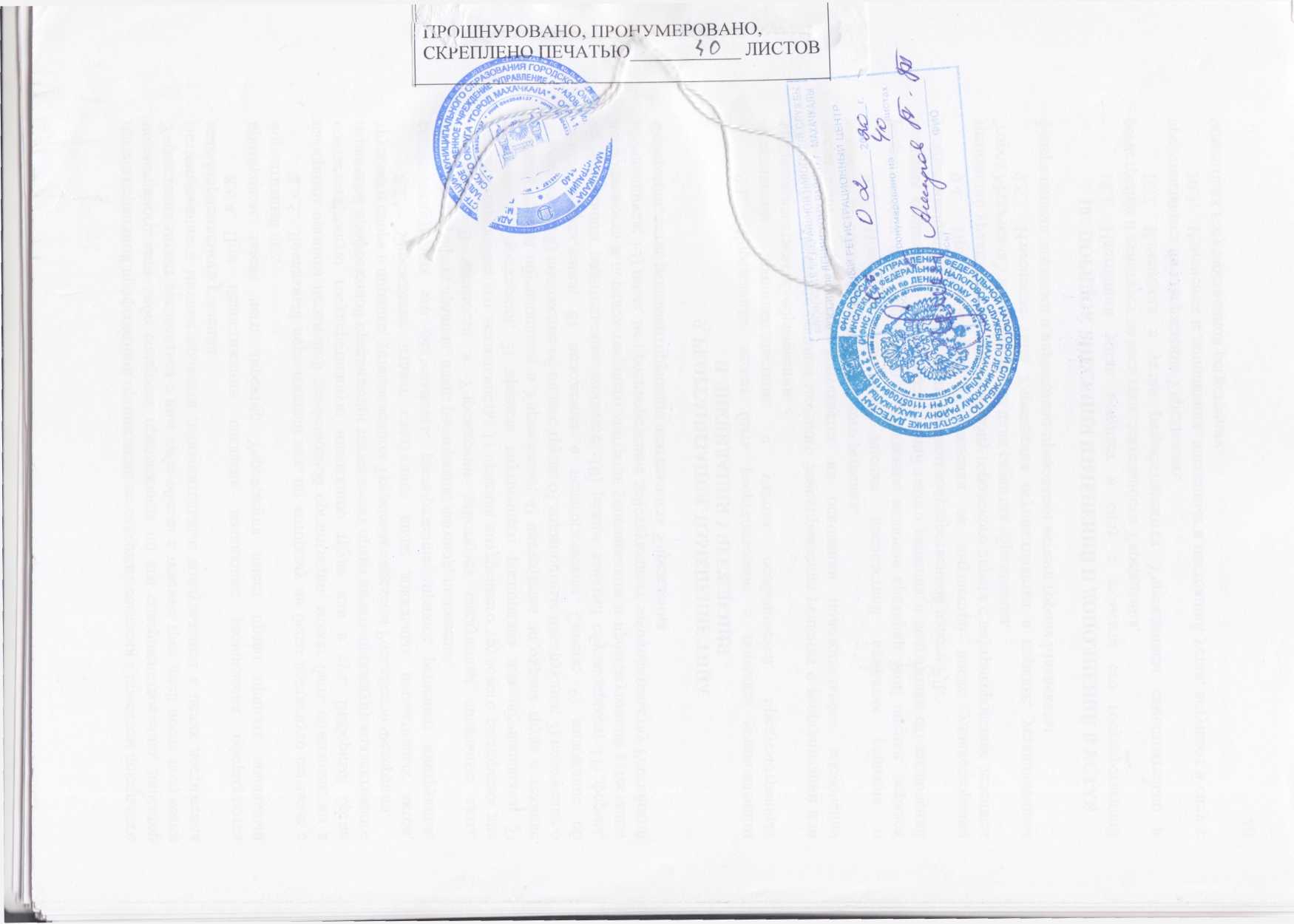 